TỤC CAO TĂNG TRUYỆNQUYỂN 19CHÖÔNG III: TAÄP THIEÀN. TRONG PHAÀN 4 CHÖÔNG III(chaùnh truyeän coù möôøi boán vò, phuï coù hai vò).1/ Truyeän ngaøi Thích Taêng Ñònh truï chuøa Ñaïi Trang Nghieâm ôû Kinh ñoâ thôøi Tieàn Ñöôøng.2/ Truyeän ngaøi Thích Ñaïo Laâm truï chuøa Ñaïi Höng Quoác ôû Ñoàng Chaâu, thôøi Tieàn Ñöôøng.3/ Truyeän ngaøi Thích Phaùp ÖÙng truï chuøa Thanh Thieàn ôû Kinh ñoâ, thôøi Tieàn Ñöôøng.4/ Truyeän ngaøi Thích Trí Chaâu ôû Voõ Chaâu, thôøi Tieàn Ñöôøng.5/ Truyeän ngaøi Thích Phaùp Taïng ôû nuùi Töû Caùi thuoäc Chung Nam, thôøi Tieàn Ñöôøng.6/ Truyeän ngaøi Thích Tueä Sieâu truï chuøa Ñaïi Höng Quoác ôû Tinh Chaâu, thôøi Tieàn Ñöôøng.7/ Truyeän ngaøi Thích Trí Hy truï chuøa Quoác Thanh ôû Ñaøi Chaâu, thôøi Tieàn Ñöôøng.8/ Truyeän ngaøi Thích Trí Maõn truï chuøa Nghóa Höng ôû Tinh Chaâu, thôøi Tieàn Ñöôøng.9/ Truyeän ngaøi Thích Taêng Ung truï chuøa Hoùa Ñoä ôû Kinh ñoâ, thôøi Tieàn Ñöôøng.10/ Truyeän ngaøi Thích Quaùn Ñaûnh truï chuøa Quoác Thanh ôû nuùi Thieân Thai, thôøi Tieàn Ñöôøng (Trí Hy, Quang Anh).11/ Truyeän ngaøi Thích Trí Taûo truï chuøa Quoác Thanh, ôû nuùi Thieân Thai, thôøi Tieàn Ñöôøng.12/ Truyeän ngaøi Thích Phoå Minh truï chuøa Quoác Thanh, ôû nuùi Thieân Thai, thôøi Tieàn Ñöôøng.13/ Truyeän ngaøi Thích Trí Taïng truï chuøa Phong Ñöùc ôû nuùi ChungNam, thôøi Tieàn Ñöôøng.14/ Truyeän ngaøi Thích Phaùp Hyû truï chuøa Taân Löông ôû Ung Chaâu, thôøi Tieàn Ñöôøng.Truyeän ngaøi Thích Taêng Ñ nh truï chuøa Ñaïi Trang Nghieâm ôû Kinh ñoâ: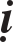 Thích Taêng Ñònh, ngöôøi xöù Ñôn Döông, voán hoïc Luaän Thaønh Thaät, nhieàu laàn bò seùt ñaùnh, neân bò beänh phong huûi. Sö beøn töï nghó raèng: “Thaân hình khaùc caùc baïn, hoïc phaûi dôøi veát”. Beøn ngaên döùt nhìn laïi, quy toâng Thieàn Phuû. Ñaàu tieân Sö ñeán gaù ôû Laâm phuï thuoäc Chung Sôn, vaéng laëng moät mình. Thò giaû laø sa-moân Ñaïo Du cung caáp haàu haï, moãi ngaøy Sö chæ aên moät cheùn chaùo traéng gaïo teû. Ngoaøi ra thì Sö buoäc nieäm noái nhau, chaúng theïn vôùi Caûnh Khoâng. Suoát maáy naêm Sö chaúng böôùc vaøo xoùm aáp, chæ daïo trong ñònh taâm, laïi theâm saâu maàu, cho neân khieán cöûa neûo caøng aån kín, nhaõ naïp töï ñoåi môùi, töôøng nhaø cao vôïi, traùi thuaän laïnh nhaït chuùt loøng thaønh ñöôïc öùng neân söï khoå töï tieâu, cuoái cuøng khieán thaân, ñaàu, maët, maét cuøng moät luùc troøn saïch, raâu toùc ñeàu moïc vöôït hôn ngaøy thöôøng. Tuy phöôùc caûm ñaõ cuøng, nghi maïo gaáp boäi luùc thöôøng, maø hai haøng loâng maøy raát daøy daøi tôùi vaøi taác, xanh ñoû xen laãn môùi laø kyø laï.Sö ñaõ thuoäc haøng linh thuïy nhö theá, neân caøng chí thaønh maøi giuõa sôùm toái. Trong nuùi coù nhieàu hoå daãm böôùc thaønh loái ñi. Boån taùnh Sö nhaân töø, neân hoå laïi vaøo trong thaát, tröôùc giöôøng döôùi saân chæ toaøn veát chaân hoå. Coù khi thieàn töôûng chôït khôûi chöa theå an tónh, neân suoát ñeâm Sö ñi quanh nuùi, chaúng keå caây röøng ngang ngaïnh, thuù döõ, chim choùc, thaáy chuùng ñoâng töøng ñaøn, maø Sö vaãn an nhieân nhö ñi giöõa chôï thaønh. Sö coù ñöùc caûm haøm duïc, khoâng theå saùnh ñöôïc.Vua Vaên Ñeá (Döông Khieâm 581 - 605) ñôøi Tuøy xaây döïng chuøa ôû Taây Kinh, xa thænh Sö ñeán truï ôû ñoù. Taâm cuûa Nghieäp ñònh khoâng laøm vieäc theá tuïc. Coøn nhö thoï giôùi leã sö thì heát loøng thuaän theo, tham döï ôû choán toân nghieâm, nghe lieàn laùnh aån. Sö töøng bò beänh Thöông haøn, khaép mình noùng soát, beøn y nhö thöôøng baét chaân ngoài kieát giaø, boû aên ba ngaøy. Coù Sa-moân Baûo Cung laø baäc thöôïng thuû nôi ñaïo traøng, laø hoïc troø cuûa Sö, ñeán gaàn guõi daãn duï khieán Sö aên. Sö baûo: “Theá löïc cuûa beänh saép laán löôùt, maïng soáng chaúng theå baûo toaøn, neân duøng phaùp maø cöùu giuùp, sao laïi duøng ñeán aên ö?” Vaø Sö ngaäm mieäng ngoài yeân, qua baûy ngaøy thì côn beänh ñau khoå tieâu tan. Sö laäp tieát thaùo coát yeáu taïi taâm, ñaïi loaïi nhö theá.Ñeán cuoái nieân hieäu Ñaïi nghieäp (617) ñôøi Tuøy, Sö gaù taâm taïi chuøaThaùi Hoøa ôû Nam Sôn. Coù boïn cöôùp ñeán cöôùp phaù, Sö vaãn khoâng kinh sôï. Boïn cöôùp baûo: “Haù chaúng nghe trong theá gian coù boïn giaëc Noâ ö?” Sö baûo: “Giaû söû nhö coù giaëc Lang, toâi coøn chaúng sôï, huoáng gì laø giaëc Noâ?” Nhaân ñoù, boïn giaëc loät saïch y phuïc cuûa Sö, nhöng Sö chaúng toû veû kinh sôï. Ñeán khi vôùi chieác chaên giaï Sö ngoài, giaëc saép muoán keùo laáy, Sö lieàn naém giöõ maø baûo raèng: “Ta nhôø noù maø soáng qua muøa ñoâng, nay caùc oâng muoán laáy ñi thì maïng ta seõ chaúng ai cöùu giuùp, chôït ñoaïn döùt maïng soáng ta taïi ñaây, maø taám chaên naøy khoâng theå lìa maïng ta”. Boïn giaëc cuøng nhìn laãn nhau roài boû ñi.Ñeán thaùng saùu nieân hieäu Voõ Ñöùc thöù baûy (624) thôøi Tieàn Ñöôøng, nhaân bò beänh nheï, Sö ngoài kieát giaø nhö thöôøng, baát chôït thò tòch, thoï hôn taùm möôi tuoåi.Truyeän ngaøi Thích Ñaïo Laâm truï chuøa Ñaïi Höng Quoác ôû Ñoàng Chaâu:Thích Ñaïo laâm, hoï Lyù, ngöôøi ôû xöù Caùp Döông thuoäc Ñoàng Chaâu. Naêm hai möôi laêm tuoåi, Sö phaùt taâm xuaát gia, vaøo nuùi Thaùi Baïch, caát am nôi hang saâu, baët ñöôøng leo leân. Chæ aên caây laù ñeå nuoâi thaân maïng, duøng chaùnh phaùp ñeå raøng buoäc taâm, khoâng coøn taïo taùc gì.Ñaàu nieân hieäu Khai Hoaøng (581) ñôøi Tuøy, Huyeàn Toâng ñöôïc môû mang, ban saéc ñoä baûy vò xuaát gia, choïn löïa khaép cuøng, Höõu ty hoûi thaêm, tìm choïn ñöôïc Sö. Vua Vaên Ñeá (Döông Khieâm 581 - 605) ñích thaân ban leänh xuaát gia, Sö tha thieát choái töø chaúng ñöôïc, beøn taâu vua raèng: “Baàn ñaïo nghe keû só ôû choán nuùi röøng ñaõ ñi thì khoâng trôû laïi, Khí Haïo nhieân rieâng keát chaët nôi suoái röøng. Mong ñöôïc lieàn veát ñaõ ñi, neân leõ ra nghóa baët Phaøm quaùn. Beä haï môû roäng Phaùp moân, chuyeån taûi laéng trong ñaát bieån. Xin laáy goïi naày ñeå kính ngöôõng”. Vua noùi: Danh hôïp vôùi thaät töôùng, ñeán ñaõ raát laâu. Thieàn sö chæ leä thuoäc coâng phuû, coøn thaân maëc tình gaù ôû nuùi non!” Sö chaúng theo ñoù beøn troán trôû veà nuùi Thaùi Baïch, laáy nghieäp tröôùc laøm chính. Veà sau, coù ngöôøi taáu trình vieäc aáy, môùi laïi tìm khaép ngoõ heïp, cuøng hang ñeán huyeät, môùi laïi baét ñöôïc, nhöng Sö tieát thaùo chaúng thieáu. Vua ban saéc lao nhoïc aân troïng, suøng kính khaùc thöôøng, ban taëng caùc vaät nhö loø höông, v.v... vaãn ban leänh cho Sö veà truï chuøa Ñaïi Höng Quoác ôû Phuøng Döïc. Sö ñeán truï ôû ñoù moät thôøi gian ngaén, laïi laùnh ñeán ôû phía Baéc cuûa Löông Sôn, bôø soâng xoay quanh, ñòa theá raát vöõng chaéc. Sö ñuïc nuùi laøm hang, tu Ñaïo trong ñoù.Ñeán thaùng baûy nieân hieäu Voõ Ñöùc thöù baûy (624) thôøi Tieàn Ñöôøng, Sö caûm thaáy bò beänh nheï, beøn daïy raên moân nhaân thò giaû chôù vöôït luaätnghi. Laïi nghe coù tieáng keøn laù vang voïng giöõa hö khoâng, caùc haøng ñaïo tuïc kính meán nhoùm hoïp, laïi giaùng loaïi quaû coù muøi thôm laï, lôùn nhö traùi ñaøo traùi taùo, ñaïi chuùng ñeàu löôïm nhaët maø cuùng döôøng, chaúng ai bieát teân quaû ñoù laø gì, ñem ñoát phaùt ra muøi thôm, ngöôøi nghe sinh taâm kinh haõi. Traûi qua ba ngaøy, tinh thaàn khí löïc vaãn saùng toûa, Sö ngoài kieát giaø maø thò tòch. Löu laïi nhuïc thaân ñeán baûy ngaøy maø saéc töôùng khoâng bieán ñoåi, beøn ñeán phía Taây nuùi, ñuïc khaùm maø toân trí. Ñaïi chuùng nhoùm hoïp nhö maây giaêng coù tôùi haøng muoân ngöôøi, coå vuõ maø ñoùn röôùc. Sö soáng cheát veû vang nhö theá!Töø khi Sö nhaäp Ñaïo, aån cö laøm ñaàu, töø khi soáng ñeán khi cheát, ñeàu kieäm öôùc laøm vieäc chính. Ngöôøi nöõ laø goác sinh aùi nhieãm, rieâng daïy raên mong moûi, neân moät ñôøi Sö thöôøng chaúng nhìn maët, chaúng noùi Phaùp co hoï nghe, chaúng theo nhaän thöùc aên, chaúng böôùc leân neàn phoøng. Ñeán noãi tröôùc luùc thò tòch, coù ngöôøi ñeán hoûi thaêm beänh Sö. Sö caùch ngaên maø thaàm bieát, xa ngaên khoâng cho ñeán ñoái dieän. Haïnh Sö thanh khieát, thoâng vôùi coõi u, Sö töø bi teá ñoä sinh linh, saâu xa baûo hoä taùnh maïng moïi vaät. Nhö vôùi caùc loaøi chaáy raän, Sö maëc tình ñeå noù tôùi lui. Sö thöôøng töø töø giôû y phuïc leân, sôï noù kinh haõi loaïn chaïy. Taám loøng nhaân duïc aáy khoù coù ai tieáp noái ñöôïc.Truyeän ngaøi Thích Phaùp ÖÙng truï chuøa Thanh Thieàn ôû	Kinhñoâ:Thích Phaùp ÖÙng, hoï Vöông, ngöôøi ôû xöù Coái Keâ thuoäc Ñoâng Vieätsinh ra. Töø thöôû nhoû maø taùnh Sö ñaõ ñoä löôïng traàm maëc. Tuøy truù duyeân töôûng, nghó saâu khoù ñoåi dôøi.Naêm hai möôi tuoåi, Sö xuaát gia, kính thôø sa-moân Ñaøm Suøng, laø baäc Hoïc toâng Thieàn nghieäp, söï tích ngaøi thaáy ôû bieät truyeän. Baáy giôø, laø ñaàu thôøi Baéc Chu (557), cöûa Ñònh môùi khai môû, Sö kính phaùp thöïc haønh, thöôøng thuù höôùng veà Ñaïo, thích öùng moân hoïc, raát ñaùng ñöôïc ñöùng ñaàu. Sau, gaëp hoïa Vua Voõ Ñeá ( Voõ Vaên Ung 561-579) thôøi baéc Chu phaù dieät Phaät Phaùp, Sö beøn laùnh veát ñeán ôû nuùi Chung Nam, côm aùo chæ baèng laù thoâng. Sö aån thaân suoát saùu naêm, chuyeân tu nieäm tueä, ñeå döùt tröø toäi xöa, do söï tinh taán maøi giuõa neân phaùp moân caøng saùng saïch. Taâm duïng coù choã ñaët, voïng caûnh laéng trong, thöôøng caûm caùc loaøi coïp soùi ñeán ngoài soåm beân caïnh loø, hoaëc vaøo trong cöûa, döôøng nhö coù nhaân quan heä nhau. Sö voán hieåu thaáu sinh duyeân, laïi gioûi veà thieàn beänh, neân ñoái vôùi noù nhö choù nhaø. Sö truyeàn cho Tam quy, töø ñoù daàn quen raát nhieàu loaïi aáy.Ñeán ñôøi Tuøy (561) khai vieäc hoùa Ñoä, Sö beøn trôû laïi phuïng thôøngaøi Suøng Coâng. Ñònh nghieäp ôû Sö ñaõ saâu neân ñöôïc aán khaû. Ñoà Chuùng ôû ñoù coù ñeán naêm traêm vò, Suøng Coâng ñeàu giao phoù cho Sö duy trì, Sö daïy trao caát nhaéc xöùng vôùi loøng chuùng troâng mong. Nieân hieäu Khai Hoaøng thöù möôøi hai (592) ñôøi Tuøy. Vua Vaên Ñeá (Döông Khieâm) ban saéc tìm nhoïn nhöõng baäc coù ñaïo nghieäp cao saâu, tinh thoâng tam hoïc ñang hoaèng hoùa khaép trong nöôùc, kính ñöa veà Thieàn Phuû. Choïn ñöôïc hai möôi laêm vò, trong ñoù, ngöôøi coù haïnh giaûi cao saâu, chính laø Sö. Vua ban saéc vaøo trong noäi thaønh rieâng ñaët naêm chuùng. Moãi moät chuùng ñeà cöû moät vò sôùm toái daïy trao thöïc haønh. Sö nhaän laõnh ñoà Chuùng coù ba traêm vò ôû chuøa Thaät Teá, noái nhau truyeàn nghieäp. Boán thöù caàn duøng cuùng döôøng ñeàu xuaát töø Höõu Ty. Tieáng taêm vang xa. Vua laïi ban taëng ba traêm taám luïa, Sö beøn duøng vaøo vieäc tu taïo moät taïng kinh, vaø ñích thaân thoï trì.Ñeán ñaàu nieân hieäu Voõ Ñöùc (618) thôøi Tieàn Ñöôøng, Sö khoâng beänh taät gì maø töï baûo raèng: “Nay toâi saép ñi, ñaõ coù höông hoa hieän ñeán ñoùn röôùc!” Noùi xong, Sö thò tòch taïi chuøa Thanh Thieàn, thoï taùm möôi tuoåi.Truyeän ngaøi Thích Trí Chaâu ôû Voõ Chaâu:Thích Trí Chaâu, töï laø Vieân Laõng, hoï Trieäu. Toå tieân Sö voán ngöôøi ôû Haï Phi thuoäc Töø Chaâu. Döôùi thôøi nhaø Taán, Sö dôøi sang beân kia soâng ñeán ôû Khuùc Phuï, thuoäc huyeän Laâu. Sö coù thaàn duïng vöôït xa, saùng toû ôû thanh yû.Trong ñoä tuoåi theo hoïc tieåu hoïc, Sö töø giaõ cha meõ vaøo Ñaïo, kính thôø Phaùp Sö Thao chuøa Phaùp Löu thuûy laøm Hoøa-thöôïng. Phaùp sö Thao laø baäc maõo mieän ôû xöù Ngoâ Vieät, laø röôøng coät cuûa Phaät Phaùp. Sö chaêm chæ gaàn guõi haàu haï, chia thôøi gian maø thöa hoûi. Sau khi thoï giôùi cuï tuùc, chí khí Sö ñaët naëng vieäc hoïc roäng. Baáy giôø taïi chuøa Ñaïi Trang Nghieâm coù Phaùp sö Töôùc laø baäc Nghóa Phuû Kinh töù, Ñaïo ngôøi Huøng Baù, Sö beøn mang röông kinh thaàm ñeán ôû laïi chuyeân nghieân cöùu moät naêm taän cuøng ñaàu moái beán bôø, laïi ñoàng nhö soâng laïnh.Töø khi ñaát Kim Laêng maát söï bình ñònh, Sö an böôùc trôû veà phöông Ñoâng ôû nôi chuøa cuõ, môû mang Tam Baûo. Hoïc chuùng ñoàng baïn nhoùm hoïp giaûng noùi thaønh chuùng ñoâng. Chæ vì laâu ngaøy nhaøm chaùn choán thaønh thò, sôùm quen nôi ñoài nuùi hang hoùc, neân Sö vöôït cao, aån veát taïi chuøa Tueä Tuï ôû nuùi Maõ An. Nhaân Trí hôïp ôû ñoù khoâng heà dôøi ñoåi. Maø döøng nöôùc ñeán xem, hoûi ñaïo caøng keát chaët. Caùc baäc nieân cao Ñaïo lôùn ñeàu thænh Sö xuoáng nuùi giuùp ích caùc haøng ñaïo tuïc. Chaúng caâu neä tieåu tieát, neân Sö nhaän lôøi. Caùc vò baøy kinh ñieån khaép choã ngoài, caùc baäc tröôïng khí phuû ñaàu. Löûa Ñöùc ñaõ tieâu, taêng ñoà chaúng nhoùm hoïp, Sö beøn trôû veà hangcuõ. Laïi gaëp ñaát ñoå döa nöùt, thuaän thôøi maø traùi naïn, noåi troâi khoâng buoäc raøng, vaéng laëng xao ñoäng ñeàu maát.Ñeán ngaøy moàng naêm thaùng baûy nieân hieäu Voõ Ñöùc thöù naêm (622) thôøi Tieàn Ñöôøng, nhaân bò beänh, neân Sö thò tòch taïi nhaø cuûa Thöù Söû Voõ Chaâu laø Tieát Só Thoâng ôû phía Nam Thaønh Ñaïi Lai, thoï saùu möôi baûy tuoåi. Ñeán ngaøy hai möôi thaùng möôøi moät naêm ñoù, giaëc ruùt lui, ñöôøng vaéng laëng. Caùc ñeä töû Sö nhö Sa-moân Phaùp Ñoä v.v... ñoùn röôùc kim quan Sö veà nuùi cuõ. Khi aáy ngöôøi vaät ñieâu taøn hoang sô, moà maû chöa choân caát. Maõi ñeán ngaøy möôøi laêm thaùng hai nieân hieäu Trinh Quaùn thöù tö (630) thôøi Tieàn Ñöôøng, caùc ñeä töû Sö nhö Sa-moân Tueä Maõn, v.v... ñeán ôû ñaûnh nuùi phía Taây chuøa söûa sang thieát laäp vieân phaàn (thaùp troøn).Sö voán coù phong thaùi nhaøn ñaïm, thöùc ngoä cao xa, daùng daäp ñaùng nhìn, tôùi lui coù pheùp taéc. taâm löôïng bao dung caû nuùi bieån, khí ñieäu vöôït caû raùng maây, ñöôïc maát chæ moät taâm töø bi thöông xoùt muoân loaøi. Cuøng thoâng chaúng thay ñoåi taâm löï, möøng giaän khoâng bieåu loä ra beân ngoaøi. Kính chuoäng caùc baäc Tieân ñaït, daãn daét naâng ñôõ haøng haäu taán. Caùc haøng Ñaïo tuïc nghe danh ñeàu laáy laøm pheùp taéc. Theâm vì Sö raát doác loøng meán thích truøng trieän, raát gioûi veà caùc loái chöõ thaûo, chöõ Leä. Beân caïnh ñoù laïi quaùn suoát Ñoà söû, raát kheùo veà Thieân Thaäp. Sö cuøng ngöôøi anh laø sa-moân Baûo AÙi, ñeàu taém goäi doøng Phaùp. Döôùi thôøi nhaø Traàn, caû hai phöông ñeàu noåi tieáng, giaûng luaän Thaønh Thaät, Tieåu Chieâu Ñeà Huyeàn Chöông, Nieát- baøn, Ñaïi Phaåm, v.v... moãi boä coù hôn möôøi bieán, kieâm vaø taïo laäp ñieän caùc, hieân cöûa bao quanh traùng leä ôû ñöông thôøi. Tu taïo toân töôïng Boà-taùt Di-laëc cao tröôïng saùu coù saùu ñöùa treû bao quanh. Laïi coù Tö Khoâng Haø Sung ôû ñôøi Taán taïo laäp baûy khaùm töôïng baèng ñaát buøn, vì traûi qua thôøi gian laâu daøi, neân thaùnh nghi bò hö hoaïi rôi naùt, Sö beøn thænh veà chuøa Löu Thuûy, sôn pheát ñaép vaù, hoïa veõ khaéc sôn caùc maøu xanh vaøng, khai môû ñöùc tin, hieån baøy Ñaïo phaùp.Sa-moân Thích Ñaïo Cung ôû chuøa Hoài Höôùng noùi raèng: “Toâi vì run raåy quyeàn khuùc, chaúng hôïp vôùi khuoân pheùp, maø thôï ñaù döøng rìu boãng nhìn ngoù. Thöôøng khôi doøng lieàn gaàn suoát ba naêm, vaïch maây ñoái traêng, ngaâm phuù thô cuûa Taøo Luïc, xoâ ñaù ban gai, bieän luaän cuûa Taêng Trieäu, Ñaïo Dung, neân ngöôøi yeân ôû, caäy maøn leû maø hoang vaéng, caûnh haïnh chaúng truy tìm, nhìn thoâng Cao maø ngheïn ngaøo, sôï goø hang ñoåi dôøi, truùc voán khoù laâu daøi, gaù ñaïo maàu nôi xanh bieác, döông thanh traàn ôû baát huû”. Vaø coù baøi minh vieát raèng: “Thaønh quaùch naêm aám, goø ñoài saùu giaëc, keo chaéc löôùi aùi, quaán quanh daây nghieäp. Ñieàu Ngöï huøng maïnh, Töø Bò chôït khôûi. Ñöôøng nguy vaéng laëng, bieån ueá chôït trong, taùm caây ngaàm phaùt,naêm Sö laøm khuoân pheùp soaïn, goàm Di huaán aáy, khaéc öùng vôùi Khai Só, giôùi chaâu saùng saïch, ngöng trong nöôùc Ñònh, coù Ñaïo coù Ñöùc, bieát ñuû bieát döøng. Hoïc goàm caùc kinh, nghó saâu ngoaøi lôøi. Laïc thuyeát soâng roùt, ñöôïm gioù maây tuï. Baûy chuùng then choát, boán Boä aùo ñai, baøy gieàng thuaän moái, aáy ñoù laø laønh. Ñöôøng ñi ñaém maát, ñeán hoùa ven soâng. Qua laïi maëc vaät aån hieän theo thôøi. Bình baùt yeâu daáu, Tònh Ñoä heïn. Coù sinh coù dieät sao möøng sao buoàn. Hoå ñoùng haàm xöa, bít môû goø cuõ. Xuaân giao coû baèng, neân nuùi thoâng khoanh. Röøng toái chim ñaäu, qua saâu laïnh bít, kheùo bieát veà chaân, cao ngoaøi höphuïng!”.Truyeän ngaøi Thích Phaùp Taïng ôû nuùi Töû Caùi thuoäc ChungNam:Thích Phaùp Taïng, hoï Tuaân, ngöôøi ôû xöù Dónh AÂm thuoäc DónhXuyeân. Naêm ba tuoåi, cha cuûa Sö qua ñôøi, Sö soáng vôùi meï. Ñeán möôøi tuoåi, meï Sö qua ñôøi, chæ moät mình töï soáng, nhaân hoïa khoå aáy maø Sö toû ngoä saâu xa voâ thöôøng, ñeán nöông nhôø Tam Baûo ñeå ñöôïc Phöôùc ñöùc chôû che.Ngaøy moàng taùm thaùng boán nieân hieäu Thieân Hoøa thöù hai (567) (nieân hieäu “Thieân Hoøa” (566 - 572) laø cuûa Vua Voõ Ñeá (Voõ Vaên Ung), thôøi Baéc Chu, Vua Minh Ñeá (Voõ Vaên Duïc 557 - 561) ban saéc ñoä taêng. Khi ñoù Sö hai möôi hai tuoåi, lieàn theo xuaát tuïc. Ñeán nieân hieäu Thieân Hoøa thöù tö (569) nhaân ngaøy Ñaûn duïc Hoaøng töû, vua ban chieáu tuyeån choïn caùc baäc danh ñöùc môøi ñeán cung Leã Tuyeàn, khi aáy Sö coù döï trong soá ñoù. Vua Voõ Ñeá (Voõ Vaên Ung 561 - 579) töï thaân raûo böôùc döôùi ñieän, mieäng goïi “Tieân Ty” vaø hoûi chuùng taêng, taát caû laëng yeân khoâng moät ai ñoái ñaùp. Sö ñang ôû haøng cuoái lieàn böôùc ra giöõa chuùng, laøm ñieäu boä ñaùp lôøi “Tieân Ty”. Caû chuùng trong ñieän ñöôøng ñeàu vui möøng vôùi lôøi ñaùp aáy. Vua saéc baûo vôùi traêm quan raèng: “Ñaïo nhaân (Phaùp Taïng) thaân nhoû maø taâm lôùn, vöôït xa caùc ñoàng baïn, ñaùp lôøi cuûa traãm ñaây. Haù chaúng laø Ñaïo nhaân taøi gioûi ö?” Neân vua ban saéc taëng Sö hai traêm möôøi quan tieàn.  Do ñoù, thöôøng xuyeân ñöôïc thaêm hoûi. Thaân Sö tuy ôû trong chuøa maø taâm nieäm ôû choán röøng saâu. Thaùnh Hieàn xöa nay ñeàu nöông töïa ôû nuùi vaéng.Thaùng hai nieân hieäu Kieán Ñöùc thöù hai (573) thôøi Baéc Chu, Sö vôùi taâm chí roäng lôùn, oâm baùt mang röông, tìm ñeán nuùi Töû Caùi. Nuùi aáy töùc laø moät ngoïn thuoäc nuùi Chung Nam, laäp rieâng thieàn phoøng döôùi ñaûnh nuùi cao, maëc aùo baù naïp, aên boät cuû truaät laù thoâng. Maët höôùng trôøi xanh maø boùn töôùi taâm, hít thôû maây traéng maø laáp chí. Ñeán ngaøy moàng taùm thaùng gieâng nieân hieäu Kieán Ñöùc thöù ba (574) Sö ñi boä leân ñaûnh nuùi, boãngnhieân gaëp ñöôïc baûy nhaùnh haïnh ngoït, lieàn laáy aên, thaám ñöôïm muøi vò ñaëc bieät raát ngon. Sö raûo quanh kieám tìm, ñeàu khoâng bieát töø ñaâu maø coù. Ñaõ ñoäi aân thaàm giuùp ñôõ, Sö chæ sieâng naêng giuõa maøi ñaïo nghieäp. Ñeán ngaøy hai möôi ba thaùng tö naêm ñoù. Vua Voõ Ñeá baét ñaàu phaù huûy toân töôïng thieâu ñoát kinh ñieån, baét chuùng taêng hoaøn tuïc. Ñuû hai naêm, chæ moät mình Sö ôû choán nuùi röøng, nöông Ñaïo töï aån, suoát thôøi gian daøi taùm naêm, Sö thöôøng nghó töôûng ñeán ngaøy môû mang laïi chaùnh Phaùp.Ñeán thaùng chín nieân hieäu Ñaïi Töôïng thöù nhaát (579) thôøi Baéc Chu, döôùi thôøi vua Tuyeân Ñeá neáu laø vua Tuyeân Ñeá (Voõ Vaên Huaân), thì phaûi laø nieân hieäu Ñaïo Thaønh (579 - 579) coøn noùi nieân hieäu Ñaïi Töôïng  (579- 581) töùc thuoäc vua Tónh Ñeá (Voõ Vaên Dieãn). Sö beøn xuoáng nuùi ñeå yeát kieán vua, trong yù muoán laøm höng thaïnh Tam Baûo. Sö ñeán cöûa phía Nam cuûa thaønh, khoâng ñöôïc cho vaøo tôùi lui luaän ñaïo. Voõ Haàu Phuû thöôïng Ñaïi Phu Thaùc Vöông Maõnh. Thöù Ñaïi Phu AÁt Luõ Khieâm hoûi: “Sö töø ñaâu ñeán, beø baïn hieän ôû ñaâu, thí chuû laø ngöôøi naøo?” Sö ñaùp raèng: “Töø nieân hieäu Kieán Ñöùc thöù ba (573) toâi boû chuøa vaøo nuùi, ñeán thaùng boán nieân hieäu Kieán Ñöùc thöù ba (574) môùi caám ngaên taêng chuùng, chæ moät mình toâi ôû taïi nuùi. Laáy hang röøng laøm nhaø ôû, laáy chim thuù laøm chuùng baïn, laáy coû caây laøm thöùc aên. Song, töï nghó raèng“ khaép trong nöôùc, khoâng ñaâu chaúng phaûi laø ñaát cuûa Vua”. Ñaõ ôû taïi nuùi Töû Caùi, aên duøng thöùc aên ôû nuùi, xeùt söï cung caáp aáy thì chính laø choã ban thí cuûa Chí Toân”. Thaùc Vöông Maõnh, v.v... taáu leân vua. Vua ban saéc raèng: “Traãm muoán laøm Boà-taùt cai trò hoaèng hoùa, vò taêng aáy ñaõ töø nuùi Töû Caùi maø ñeán, thaät raát hôïp vôùi yù Traãm, neân baûo ñeå toùc daøi, maëc ñoäi aùo maõo Boà-taùt laøm chuû chuøa Traéc Hoã”. Sai noäi Söù Baùi Quoác Coâng Vuõ Vaên Dòch xem xeùt thi haønh, Noäi Söù thöù Ñaïi phu Ñöôøng Di Nguyeân Haønh cung kính taâu raèng: “Chuùng taêng trong nöôùc ñeàu phaûi theo leänh hoaøn tuïc, ñoä rieâng moät ngöôøi töùc laø traùi vôùi saéc chieáu cuûa Tieân Ñeá (Voõ Ñeá). Ñeán thaùng möôøi, Sö rieâng ra maét vua ôû phía Ñoâng thaønh. Vua Tuyeân Ñeá hoûi veà teân goïi Tam giaùo: “Traãm muoán laøm Boà-taùt cai trò hoaèng hoùa, hoaëc hieän thaân trôøi, hoaëc töø ñaát voït leân, hoaëc hieän thaân nai ngöïa, duøng ñoù maø hoùa Ñaïo, nhieáp phuïc chuùng sinh. Vaäy theá naøo?” Sö daãn söï tích veà hai ngöôøi con (Döôïc Vöông, Döôïc Thöôïng) cuûa Vua Dieäu Trang Nghieâm Vöông can ngaên cha mình. Sö laïi baûo: “Beä haï khi xöa laøm Thaàn töû Khoâng coù khaû naêng can ngaên, khieán cho Tieân Ñeá ñoát phaù Thaùnh ñieån, linh töôïng ñeå ñuùc tieàn. Theo söï nghòch haïi ñoù thaät khoâng khaùc vôùi Taàn thæ Hoaøng”. Vua töùc giaän baûo: “Traùi vôùi minh chieáu cuûa Tieân hoaøng, traãm ñaây ñeàu coù theå xöû heát”. Sö baûo: “Kính xuùc phaïm ñeán Thanh nhan, xin ñöôïc haønh hình giöõa ñoâ thò,khieán u hieån cuøng troâng thaáy, thaät ñoù laø boån taâm cuûa toâi”. Khi ñoù Vua baûo troùi buoäc daây treo, maø töø khí cuûa Sö khoâng kinh haõi, traûi qua chín laàn taáu, Sö ñaët ñeå ngoân töø caøng roõ raøng. Ñaõ ñeán laàn taáu thöù möôøi, vua hoûi: “Ñaïo nhaân coù khieáp sôï chaêng?” Phaùi Quoác Coâng taáu raèng: “Söï quyù troïng cuûa con ngöôøi khoâng gì hôn taùnh maïng, xöû thaân ôû choán cöïc hình, thì laøm sao khoâng khieáp sôï cho ñöôïc!” Vua xòu maët bieán saéc, beøn baûo raèng: “Chaân nhaân hoä phaùp, giuùp ta vaø chuùng sinh, ñoù laø ngoãng hoä giuùp khaâu. Traãm khoâng gieát ngöôøi voâ söï, neân baõi boû hình toäi aáy, khoâng caàn phaûi hoûi moät ñieàu gì, ban taëng aùo maõo Boà-taùt, y nhö tröôùc vaãn laøm chuû chuøa Traéc Hoã.Sö thöôøng ñöôïc ban aân suûng maïng, ñöôïc tieáp noái gioøng gioáng hoï Thích, ñaõ ñöôïc taùi sinh, beøn töø giaõ Vua, Sö ñeán caùc choán suoái röøng nuùi ñaàm, chæ muoán saâu laéng traàm aån. Ngöï Söû Baûo Hoaèng vaâng saéc muoân naêm ôû naêm huyeän Tröôøng An, Lam Ñieàn, Chu Chaát, Hoä, Ñoä, daãn Sö cuøng ñi. Traãm muoán haèng ngaøy troâng thaáy, khoâng ñöôïc traàm aån. Tuy ñöôïc aân ban saéc, nhöng Sö chöa heà môû mang hoaèng hoùa, aám öùc uaát keát taâm linh, nghó nhôù Thaùnh Ñaïo. phöôùc ñöùc cuûa nhaø Baéc Chu saép suïp ñoå, thôøi vaän nhaø Tuøy saép höng khôûi. Ngaøy hai möôi laêm thaùng naêm nieân hieäu Ñaïi Töôïng thöù hai (580) thôøi baéc Chu, Tuøy Toå (töùc Vaên Ñeá - Döông Khieâm) laøm Töôùng, ôû Hoå Moân hoïc saùu thaùng. Sö laïi xuoáng nuùi cuøng Ñaïi thöøa töôùng, ñoái luaän veà Tam Baûo suoát ñeâm, beøn ñöôïc xuoáng toùc, ban taëng moät boä phaùp phuïc, möôøi laêm xaáp tô nhieàu maàu, moät Thaïch taùo Thanh Chaâu. Sau ñoù, Sö veà laïi nuùi. Ñeán ñaàu thaùng baûy, tieãn Sö xuoáng chieáu cho Sö ngaøi cuøng Caùnh Laêng Vöông xem xeùt ñoä taêng taát caû moät traêm möôøi vò vaø ñeàu ban taëng Phaùp phuïc. Moãi vò ñeàu trôû veà choã ôû cuûa mình. Rieâng Sö ôû laïi qua ñeâm taïi Töông Ñeä, ban ñeâm luaän baøn veà giaùo thæ.Ñeán ngaøy möôøi ba thaùng hai nieân hieäu Ñaïi Ñònh thöù nhaát (581) thôøi Baéc Chu, Thöøa töôùng leân ngoâi (töùc Vua Vaên Ñeá - Döông Khieâm) lieàn ñoåi nieân hieäu laø Khai Hoaøng thöù nhaát, thuoäc ñôøi Tuøy. Qua ngaøy möôøi laêm, Vua ban saéc tuy tìm caùc vò taêng ñaõ ñöôïc ñoä tröôùc ñeán taïi chuøa Ñaïi Höng Thieän vì nöôùc nhaø haønh Ñaïo. Töø ñoù, daàn daàn khai môû truyeàn baù khaép trong nöôùc. AÁy neáu chaúng do Sö coù giôùi haïnh trong saùng, thieàn taâm chöùa nhoùm traøn ñaày, thì ñaâu theå nhieàu laàn vaøo nôi cöûa cung, töøng leân ngoài giöôøng cuûa Vua ö? Töø ñoù veà sau thöôøng coù aân suûng saéc ban ñeàu rieâng theâm vaøo an uûi meät nhoïc. Vaø vua ban saéc cho caùc haøng Vöông Coâng ñeàu neân bieát yù traãm nhö theá.Ñeán nieân hieäu Khai Hoaøng thöù hai (582) ñôøi Tuøy. Noäi söù Xaù nhaân Trieäu Vó tuyeân saéc cung caáp moãi thaùng caùc thöù Phuïc linh, Taùo, Haïnh,söõa, daàu, cuûi, löûa laáy laøm thöôøng lieäu, nhöng taùnh Sö voán taïi roãng laéng, chaúng möu caàu danh lôïi. Ñeán nieân hieäu Khai Hoaøng thöù möôøi boán (594) ñôøi Tuøy, Sö töï taáu trình ngöng moïi thöù thöôøng lieäu, chæ tuøy thí cung caáp. Voõ Haàu Töôùng Quaân Saùch Hoøa Nghieäp laø ngöôøi coù taâm thanh tín, thænh Sö ñeán nhaø, phuïng cuùng leã ngoä ñaëc bieät. Do söï huaân xoâng chöùa nhoùm ñieàu laønh, neân Saùch Hoøa Nghieäp beøn xaû thí choã ôû, xaây döïng thaønh chuøa Phaät. Sö höôùng daãn tuïc nhaân khoùa leä thieát trai cuùng döôøng möôøi ngaøn vò Taêng. Höõu Boäc Xaï Toâ Oai thöôøng ñeán tham yeát vaø döïng xaây ñaïi ñieän toân nghieâm. Xaù Nhaân Buøi Cuû tuyeân saéc “Thieàn sö Phaùp Taïng laø vò ñöùng ñaàu xuoáng toùc cho chuùng taêng”. Laïi thieát laäp Ñaïi trai hoäi, söï höng thaïnh cuûa vieäc Hoaèng phaùp, thaät khoâng ai coù theå saùnh baèng! Taïi choã Sö ôû coù theå laøm phaùp cöùu giuùp. Nay, ñoù laø chuøa taêng ôû cöûa phía Baéc phöôøng Long Chính.Sö thöôøng duøng loøng nhaân töø ñeå nhieáp löï, coù ban thí cho caùc loaøi caàm thuù, ñeàu nöông töïa ñoù maø ñöôïc sinh döôõng. Con ngoãng thì bieát thôøi maø ñeán ñi nhieãu xung quanh, con choù cuõng quaù giöõa tröa chaúng aên. Caùc thöù phaùp luaät nhö theá, khoâng theå ghi cheùp ñaày ñuû.Vua Döông Ñeá (töùc Döông Quaûng 605 - 617 ñôøi Tuøy) khi ñang ôû taïi Taán Phieân, coù Laâm Thaùi uùy laø ngöôøi con thöù ba bò beänh laâu ngaøy neân cheát yeåu, an taùng taïi chuøa aáy, beøn khaéc baøi minh raèng: “Ñöôøng ñôøi nhö huyeãn hoùa, sinh töû tôï boït noåi. Con cheát non sao ngaén soá, Baønh toå tu phaùp gì? Than oâi! Con ta cheát ñi khoâng löu laïi, maõi laøm haït gioáng Phaùp, maõi laøm baïn phaùp!” Nhaân ñoù, cuùng döôøng Sö chieác gaäy “Linh Thoï” vaø noùi raèng: “Moãi luùc caàm gaäy naøy thì xin nhôù nhau!” Sö baûo: “Con vöông nhaân cheát non neân maõi ñeán vôùi Phaùp moân, Phaùp Taïng toâi caàm gaäy Linh thoï, sao daùm queân ñöùc ö?” Nieân hieäu Khai Hoaøng thöù möôøi saùu (596) Tuøy toå ñeán Thaát Döï ôû Teà Chaâu, töø caùc haøng Vöông Coâng trôû xuoáng kính taïo toân töôïng Boà-taùt Quaùn Theá AÂm, vaø saéc ban toân trí taïi chuøa Teá Phaùp ñeå cuùng döôøng.Nieân hieäu Nhaân Thoï thöù nhaát (601) ñôøi Tuøy, Vua Vaên Ñeá tu taïo saùu toân töôïng Phaät Thích-ca, vaø ban saéc toân trí taïi chuøa Sö ôû. Ñeán nieân hieäu Ñaïi Nghieäp thöù hai (606) ñôøi Tuøy, Thaùi töû Nguyeân Ñöùc qua ñôøi, taát caû moïi söï tu taïo phöôùc nghieäp nhö aán chuù kinh töôïng, ñieän phaät. Vua Döông Ñeá ñeàu giao phoù cho Sö. Ñeán cuoái nieân hieäu Ñaïo Nghieäp (617) ñôøi Tuøy, Vua Döông Ñeá laïi ban saéc cho chín cung ñeàu xaây döïng Chuøa vieän, tieáp ñoä chuùng taêng, troâng coi noái nhau duy trì. Vì tieáng taêm cuûa Sö vang khaép neân Vua boå nhaäm Sö vaøo laøm Thöôïng toïa chuøa trong cung Thaùi Bình. Sö voã veà tieáp noái caùc haøng thieáu ñaït, khoâng traùi vôùichoã ñeán.Ñeán luùc nhaø Ñaïi Ñöôøng döïng nghóa (618) traêm ngöôøi ñoàng moät loøng. Hoaøi An Vöông môû laäp ra Binh Kyø ôû chuøa aáy. Nhaân ñoù, Sö nhaän söï thænh caàu cuùng döôøng troïn ñôøi cuûa Hoaøi An Vöông. Ñeán ñaàu nieân hieäu Trinh Quaùn (627) thôøi Tieàn Ñöôøng, tình phuïng döôõng caøng lôùn,  aân baùo khoâng cuøng cöïc. Cuoái cuøng do khuyeát ñieåm xaây chuøa chöatrieån khai, Hoaøn An Vöông tieän vaät, voán mong caàu maø chaúng ñöôïc nhö yù, Sö cuõng qua ñôøi vaøo luùc aáy.Ñeán nieân hieäu Trinh Quaùn thöù ba (629) thôøi Tieàn Ñöôøng, Sö thò tòch taïi Quaùn Ñaøi thuoäc huyeän Hoä. Nhaân ñoù an taùng taïi chuøa Vaân Teá   ôû phía Nam goø Vuõ Vu. Coù sa-moân Hieáu Taøi sôùm voán bieát ñöùc haïnh Sö neân soaïn baøi minh khaéc treân ñaù, döïng beân caïnh khaùm.Truyeän ngaøi Thích Tueä Sieâu truï chuøa Ñaïi Höng Quoác ôû Trinh Chaâu:Thích Tueä Sieâu, hoï Thaân Ñoà, ngöôøi ôû xöù Loä Thaønh thuoäc Thöôïng Ñaõng. Sö thaáu roõ Ñaïo, oâm hoaøi baõo traéng trong, chí khí tôï söông baêng. Môùi ñaàu Sö phuûi aùo boû tuïc, ñi veà höôùng Baéc, ñeán Taán Döông, laáy thieàn nieäm laøm nghieäp chính. Tuy löôïc xem qua Danh giaùo nhöng Sö roõ khaép ñöôïc chaùnh taø. Vaø Sö rieâng y cöù vaøo söï thöïc haønh, chaúng duyeân theo ngoân thuyeát. Môùi laäp ñaïo traøng rieâng döïng, baøy nghi töôïng, phöôùn hoa giao lieät moïi thöù ñaày ñuû thanh tònh töôi ñeïp. Laïi nhoùm hôïp caùc thöù höông laï, baøy nhieàu phaåm loaïi. Moãi luùc ñoát höông cuùng döôøng, khoùi hôi xen laãn nhau, Sö thöôøng ôû yeân trong ñoù; ñaép maëc y phaùp, thanh tònh ngoài thaúng, roõ soi giaùc quaùn, xeùt neùt ñeán chí nghieäp, neân coù muøi thôm laï xoâng khaép phoøng thaát. Linh coát ñaày bình, tuøy duøng phöôùc löu laïi ñaàysoá khuyeát thieáu, maø chaúng bieát taïi sao nhö theâ!Vaøo nieân hieäu Nhaân Thoï (601 - 605) ñôøi Tuøy, Hieán Haäu qua ñôøi. Vua Vaên Ñeá (Döông Khieâm 581 - 605) xaây döïng chuøa Thieàn Ñònh. Vì Sö laø ngöôøi noåi tieáng, neân vua thænh Sö ñeán kinh ñoâ, nghieâm tònh  giôùi y khaùc hôn ngaøy thöôøng, caûm ñieàm baøy cuùng khoâng traùi nguyeân do töø tröôùc ñeán nay.Ñeán nieân hieäu Voõ Ñöùc thöù nhaát (618) thôøi Tieàn Ñöôøng, vì choán queâ cuõ ôû Tinh Chaâu, caùc vò coù ñöùc tin phaàn nhieàu hoùa Ñaïo phoù duyeân maø nghóa naïn coù haïn öôùc. Sö beøn veà laïi chuøa Höng Quoác, caùc haøng Ñaïo tuïc möøng vui daâng leã keát giao. Maõi ñeán muøa ñoâng nieân hieäu Voõ Ñöùc thöù baûy (624) thôøi Tieàn Ñöôøng, vì côn beänh soát reùt laâu ngaøy khoâng bôùt, Sö cho bieát mình saép qua ñôøi. Caû chuøa ñeàu nhoùm hoïp ñöùng ñôïi laéng ngheDi quyeát. Sö vaãn ngoài thaúng nhö thöôøng, tinh thaàn caøng saùng rôõ, baûo vôùi Ñaïi chuùng raèng: “Cuøng ôû nhieàu naêm, phaøm tình deã caùch bieät, neáu coù cuøng xuùc naõo nhau xin nguyeän khai môû coõi loøng. Nhöng, coõi ngöôøi khoù gaëp, taâm laønh deã maátm, ngaøy nay töï baûo nhaäm, chôù laàm sai thaân sau”. Noùi xong, Sö ñaët tay ôû tim, baát chôït thò tòch. Coù ngöôøi thaáy Sö khoâng tieáp ñoái, cho laø Sö chöa tòch. Khi laáy boâng tô ñaët vaøo muõi thöû xem, thì môùi bieát Sö khoâng coøn thôû, Sö thoï hôn baûy möôi tuoåi.Nhuïc thaân Sö ngoài thaúng nhö Thaàn Caûnh, nhan saéc daùng maïo caøng saùng saïch. Coù muøi thôm laï xoâng quyeän ñaày thaát, traøn toûa giöõa saân. Tieáng nhaïc vang voïng giöõa hö khoâng, chaúng bieát töø ñaâu ñeán. Moân nhaân Ñaïi chuùng raát kinh haõi, khieán cho caùc haøng só nöõ ñua nhau keùo ñeán, buoàn thöông laïnh leõo, höông hoa hieán daâng ñaày ngheõn chuøa vieän. Ñeán thaùng möôøi hai naêm ñoù, saép ñeán ngaøy an taùng. Caùc haøng taêng tuïc khaép boán phöông ñaày ñöôøng tranh nhau ñeán tröôùc. Töø chuøa ñeán nuùi coù hôn möôøi daëm, maø ngöôøi ngöïa, xe hoa moïi vieäc v.v... nhö ôû chôï lôùn. Duøng giöôøng daây laøm kieäu, nhuïc theå Sö ngoài nhö nhaäp ñònh. Ñöôøng saù ñaõ ñoâng ngheït, ñi laïi khoù theâm, beøn xoay ñaàu veà phía Taây thaønh phaù hoang ñeán nôi phaàn moä. Chuùng laïi böùc baùch v.v... nhö trôøi saäp, beøn taåm lieäm beân caïnh chuøa Khai Hoùa, thuoäc nuùi Long phuï, ñaøo huyeät ñeå toân trí. Laïi ñeå qua moät naêm, maø nhuïc thaân Sö vaãn nghieãm nhieân khoâng tan raõ. Khaùc vôùi ngaøy thöôøng, cuùng leã, höông hoa khoâng döùt, sau ñoù laáp hang, an trí thaùp ôû treân, khaép minh treân ñaù, ñöùc daøy cuûa Sö.Truyeän ngaøi Thích Trí Hy truï chuøa Quoác Thanh ôû Ñaøi Chaâu:Thích Trí Hy, hoï Traàn, ngöôøi ôû xöù Dónh Xuyeân. Toå tieân ñôøi tröôùc cuûa Sö nhaân laøm Quan maø dôøi nhaø ñeán ôû taïi Maân Vieät. Töø tuoåi nhi ñoàng maø Sö ñaõ khaùc vôùi caùc treû nhoû khaùc, taâm vöôït ngoaøi moïi vaät. Thaáy  giaø beänh cheát, lieàn thaáu ñaït coõi ñôøi nhö chuøm boït mong manh, töï xeùt tænh hoân traàm, thöông xoùt bao keû chìm ñaém. Caøng theâm chaùn lìa nhö laø keû thuø. Sö beøn phaùt theä nguyeän muoán thoaùt khoûi traàn lao, tìm ñeán caùc thaéng caûnh. Nghe Ñaïi Sö Trí giaû laø baäc khaùng chí ôû nuùi Thieân Thai, an Thieàn taïi Phaät Luûng, raên daïy ñöôøng meâ, laøm beán bôø daãn daét cho ñôøi, Sö taâm thaønh kính ngöôõng, beành boàng giöõa soùng xanh, naêm hai möôi tuoåi môùi ñöôïc theo chí nguyeän. Chæ moät laàn gaëp gôõ, ñaõ thaønh thaày troø. Khi luaät nghi ñaày ñuû, Sö baåm thoï thieàn quyeát, theâm tu tòch ñònh nhö cöùu löûa chaùy ñaàu. Taâm nhö ngöïa ñöôïc ñieàu phuïc, moïi taùn ñoäng ñeàu döùt tröø. Sö vaâng theo Di Chæ thöôøng ôû taïi Phaät Luõng, laø nôi ñaïo traøng tu thieàn. Nhöõng vò öa thích tam-muoäi ñeàu cuøng nhau quy ngöôõng, nhöõng luùc raûnhroãi ngoài thieàn thì Sö laïi chæ huy xaây döïng giaø-lam. Ñieän ñöôøng phoøng nhaø ñeàu trang nghieâm, chæ coøn kinh ñaøi chöa xaây döïng ñöôïc. Ban ñaàu ñònh nhoùm hoïp nhaân coâng, coù nuùi Höông Loâ, laø nôi cao vôïi hieåm trôû, caây röøng ñeïp laï. Nhöng thaàn kyø ôû ñoù raát linh nghieäm, töø xöa ñeán nay khoâng ai daùm ñöa maét nhìn söôøn nuùi aáy, huoáng gì laø coù ngöôøi naøo daùm böôùc leân maø ñoán chaët caây. Baáy giôø, moïi ngöôøi baøn vôùi nhau raèng: “Nay ñaõ vì taïo döïng kinh ñaøi cuùng döôøng Phaùp Baûo, taïi ñaûnh nuùi Höông loâ coù gioáng caây Sinh Baùch laø loaïi caây tinh tuùy quyù giaù nhaát trong caùc loaøi caây goã, ta haõy cuøng nhau laáy loaïi caây aáy ñeå sung vaøo vieäc cuùng döôøng”. Baøn xong, beøn ñeán doø hoûi yù Sö, trình baøy cuï theå söï vieäc nhö treân. Ngöøng trong giaây laùt, Sö baûo: “Thaàn nuùi gìn giöõ quyù tieác, khoâng neân voäi vaøng!” Moïi ngöôøi ñeàu khoâng ai daùm noùi theâm lôøi naøo, moãi ngöôøi töï trôû veà choã ôû cuûa mình. Ñeâm ñoù, Sö moäng thaáy coù ngöôøi daâng sôù taâu raèng: “Taát caû caây Sinh Baùch ôû nuùi Höông Loâ ñeàu xaû thí cung caáp taïo döïng Kinh ñaøi”! Ñaõ caûm ñöôïc thaàm minh chæ baûo nhö theá, Sö lieàn chæ huy chuaån bò moïi thöù thöùc aên vaät duïng, phaân boä caùc thôï vaøo nuùi ñoán laáy. Vò thò giaû hoûi Sö raèng: “Hoâm qua khoâng cho pheùp, sao nay laïi ñi chaët laáy?” Sö baûo: “ Hoâm qua do ngöôøi khaùc, nay thì do Ta, cöù chaët laáy khoâng sao, ta seõ chòu traùch nhieäm.” Moïi ngöôøi vaâng lôøi Sö baûo maø leân nuùi ñoán laáy. Caây sinh baùch chæ soáng ôû nôi nuùi non hieåm trôû, maø ñeàu laáy ñöôïc khoâng coù trôû ngaïi gì.ÔÛ ñôøi Traàn, Tieân Sö Trí giaû coù baûo raèng: “Khuyeân hoùa traêm hoï töø caùc baõi nhoû ôû nuùi Thieân Thai cho ñeán ven bieån nôi naøo coù soâng khe ñeàu xaû thí laøm ao hoà phoùng sinh, döùt haún vieäc vôùt baét caùc loaøi thuûy toäc.” Trong ñôøi Tuøy cuõng vaäy, moïi söï ñeàu qua saéc chieáu. Töø khi nhaø Tuøy maát ñi, trong traêm hoï sau naày, moïi ngöôøi taïo nhieàu ñieàu aùc, ñua nhau ñoùng ñaët ñaêng nôm ñaày khaép soâng khe, caùc loaøi thuûy toäc bò thöông haïi yeåu töû, khoâng nôi maùch baûo, beøn cuøng nhau ñaûnh leã Thieàn sö. Sö ñeán nôi khaùm thôø Tieân sö, ñoát höông chuù nguyeän. Ñang khi ñoù coù moät ngö nhaân thaáy moät vò taêng ñöùng treân chieác ñaêng, yù cho laø seõ bò rôi xuoáng nöôùc, beøn ñem thuyeàn muoán ñeán cöùu, nhöng khi ñeán nôi thì khoâng thaáy gì caû. Nhaân ñoù, trong caùc ñaêng nôm ñeàu khoâng coù ñöôïc caù. Moïi ngöôøi cuøng nhau boû aùc laøm laønh, beøn döùt boû vieäc vôùt baét caùc loaøi thuûy toäc.Baáy giôø, coù Sa-moân Phaùp Vaân muoán ñeán ñaûnh nuùi Höông Loâ ñeå tu haïnh Ñaàu-ñaø. Sö can ngaên raèng: “Thaàn ôû nuùi aáy cöùng raén, ñaïo löïc cuûa oâng vaãn coøn yeáu ôùt, neáu ñeán ñoù seõ khoâng ñöôïc an, neân thaän troïng chôù ñeán ”. Ngaøi Phaùp Vaân khoâng nghe lôøi chæ baûo, beøn ñeán nuùi ñoù, chöa ñaày hai ñeâm, thaàn ñaõ hieän hình xua ñuoåi ngaøi (Phaùp Vaân) trôû veà. NgaøiPhaùp Vaân töï toû baøy vieäc aáy, môùi nhôù laïi lôøi chæ baûo tröôùc kia, neân raát sinh taâm kính ngöôõng Sö.Sö coù ñeä töû laø Sa-moân Ñaïo Haèng, ñang tuïng kinh taïi phoøng, töï nhieân, Sö ñeán goïi maø baûo raèng: “Chieàu nay seõ coù vò taêng ñeán ñaây!” Noùi xong, beøn nhìn xuoáng döôùi cöûa, lieàn thaáy coù moät vò taêng thuaàn maëc aùo naïp, treân tay caàm tích tröôïng, oâm bình baùt, hình daùng tuaán tuù khaùc vôùi ngöôøi thöôøng, töø ngoaøi ñi vaøo, caùch ñoä vaøi möôi böôùc. Môùi vaøo ñöôøng phía Ñoâng lieàn bieán maát, chæ trong choác laùt lieàn nghe ôû Ñoâng sôn coù tieáng chuoâng ñoàng lôùn vang ñoäng caû nuùi hang. Sö lieàn baûo: “OÂi, goïi ta”. Chöa ñöôïc maáy ngaøy sau, Sö baûo vôùi ñeä töû raèng: “Maïng ta khoâng bao laâu nöõa, haõy naáu nöôùc thôm!” Sö taém goäi vöøa xong, töø trong nuùi coù caùc loaøi chim thuù hình daùng maàu saéc kyø laï, bình thöôøng chaúng thaáy, ñeàu nhoùm hoïp beân caïnh phoøng Sö bay nhaûy giöõa hö khoâng keâu tieáng buoàn thöông thaûm thieát, qua ngaøy hoâm sau môùi tan.Ñeán ñeâm möôøi baûy thaùng möôøi hai nieân hieäu Trinh Quaùn thöù nhaát (627) thôøi Tieàn Ñöôøng, Sö ngoài kieát giaø, tay caàm xaâu chuoãi nhö yù maø noùi Phaùp, Vaên töø nghóa lyù saâu xa. Giaûng xong, Sö baûo ñeä töû raèng: “Toâi vôùi caùc oâng voäi vaøng gaëp nhau, nay saép vónh bieät, söï hoäi ngoäi khoâng heïn!” Noùi xong, Sö im laëng giaây laâu. Caùc ñeä töû oøa khoùc, Sö beøn môû maét raên baûo raèng: “Ngöôøi sinh phaûi coù cheát, vaät coù thæ phaûi coù chung. Töôùng theá gian laø nhö vaäy. sao laïi buoàn thaûm nhö theá? Nay chôù laøm naùo loaïn ta!” Sö laïi baûo: “Ta haønh Thieàn ñeán nay ñaõ boán möôi chín naêm, löng chaúng dính giöôøng choûng. Ta khoâng coâ phuï aân cuûa tín thí, khoâng coâ phuï höông hoûa. Caùc oâng muoán ñöôïc gaëp ta thì neân töï sieâng naêng haønh trì ñaïo löïc, chôù caäy nôi ngöôøi”! Caùc ñeä töû nhaân ñoù hoûi raèng: “Chaúng hay Hoøa-thöôïng seõ sinh veà coõi naøo?” Sö ñaùp: “Nhö choã ta thaáy trong moäng thì quaû baùo seõ sinh veà coõi trôøi Ñaâu-suaát, cung ñieän maàu xanh ôû phía Taây Baéc cuûa coõi trôøi aáy, thaáy Ñaïi sö Trí giaû xung quanh coù caùc vò trôøi ñeàu ngoài treân toøa baùu, chæ coù moät toøa troáng ta hoûi veà lyù do, thì ñöôïc traû lôøi laø Ñaïi sö Quaùn Ñaûnh sau saùu naêm nöõa seõ sinh leân ñoù noùi phaùp.”Qua saùng sôùm ngaøy möôøi taùm, Sö baûo caùc ñeä töû raèng: “Caùc oâng ñeàu phaûi sôùm lo caùc thöù trai thöïc, maïng toâi chæ trong khoaûnh khaéc!” Ngaøy ñoù, coù ngöôøi trong xoùm leân nuùi thaêm beänh Sö. Sau khi aên xong, xin töø giaõ trôû veà. Sö laïi baûo: “Ñaõ khoå nhoïc töø xa ñeán, haõy naùn ôû laïi trong thôøi gian ngaén, ñôïi baàn ñaïo ñi tröôùc.” ngöôøi aáy khoâng hieåu yù, moät möïc töø giaõ khoâng ôû laïi. Ñang luùc ñoù caûnh trôøi trong saùng, khoâng moät aùng maây che, Sö baûo ngöôøi aáy raèng: “Ñaõ khoâng ôû laïi thì neân ñi mau, vì trôøi saép möa!” Ngöôøi aáy vöøa ñi trong thôøi gian ngaén thì trôøi möa nhö truùt.Ñeán giôø ngoï ngaøy möôøi taùm thaùng möôøi hai nieân hieäu Trinh Quaùn thöù nhaát (627) thôøi Tieàn Ñöôøng. Sö ngoài kieát giaø ngay thaúng trang nghieâm, hôi thôû nheï daàn, nhö nhaäp thieàn ñònh, nhaân ñoù khoâng coøn trôû laïi. Sö thoï baûy möôi hai tuoåi. Baáy giôø, giöõa hö khoâng coù tieáng ñaøn saùo, caû Ñaïi chuùng ñeàu nghe, giaây laâu môùi im baët. Ñeå yeân nhuïc thaân Sö nhö theá, qua ngaøy hoâm sau môùi toân trí vaøo khaùm ñaù, nhan saéc Sö vaãn saùng ñeïp, tay chaân meàm maïi chaúng khaùc luùc coøn soáng. Beøn an taùng phaàn khaùm Sö ôû phía tröôùc khaùm cuûa Tieân sö Trí Giaû caùch vaøi traêm böôùc.Truyeän ngaøi Thích Trí Maõn truï chuøa Nghóa Höng ôû Tinh Chaâu:Thích Trí Maõn, hoï Giaû, ngöôøi ôû xöù Thaùi Nguyeân. Sö laäp yù khoâng bình thöôøng, chaúng ñoàng nhö caùc treû nhoû khaùc. Naêm baûy tuoåi, Sö xuaát gia, theo thaày tu taäp. Caùc Phaùp sö thoï nhaän ñeàu ñuùng nhö lôøi daïy. Naêm hai möôi tuoåi, Sö taán ñaøn thoï giôùi cuï tuùc. Luaät nghi thaønh khuoân pheùp nhôø daïy raên caøng môû roäng. Sö laïi nghe giaûng caùc Kinh Nieát-baøn, v.v... vaø ñeàu thaáu roõ ñöôïc ñaïi yù yeáu chæ. Danh giaùo löôïc troøn ñuû, vò tónh laéng troøn nghieäp.Sö beøn ñeán nuùi Thaïch Maëc ôû Thöôïng Ñaõng, nhoùm chuùng haønh ñaïo. Moân ñoà trang nghieâm hoøa muïc, caùc haøng taêng tuïc ñeàu quy y, leã cuùng taáp naäp daâng ñeán, nhoùm chöùa nhöng laïi hay tan. Baáy giôø laø ñaàu ñôøi Tuøy (581) môû mang Ñaïi Phaùp, Sö môû mang khaép nöôùc, hoaèng hoùa daãn daét raát roäng. Neân khieán cho nhöõng ngöôøi nghe ñöôïc ñaïo phong ñeàu mang traùp ñua nhau keùo ñeán, chuùng laãn loän caû tinh thoâ, baáy giôø goàm caû laâu mau. Ban ñaàu, Sö thieát laäp ra khoa nghi, leã saùm duøng ñeå nhieáp tình thöôøng, sau beøn tuøy söï öa thích maø laéng tónh, tö duy ngoài yeân. Ñích thaân Sö chaêm lo caùc phaùp, gaàn guõi tham döï moïi vieäc cuûa chuùng taêng. Hình nghi Sö khuoân pheùp cao nhaõ, oai nghi maïnh meõ trang nghieâm, maøy maét raát saùng, ñen baïc xen nhau. Coù ngöôøi tham baùi, khoâng ai chaúng kinh thaàn khaép mình noåi oác. Vaø ñeàu kính mong Sö laøm giôùi sö truyeàn giôùi boà- taùt. Nhöng Sö chaúng heà coi troïng thaân danh, khoâng xem thöôøng Chaùnh Phaùp. Tuy moïi ngöôøi coù duyeân tha thieát caàu thænh nhöhg Sö chöa trao truyeàn ngay, maø gaàn guõi laøm yeát thaønh Phöông ñaúng. Haønh ñaïo coát yeáu laø laáy ñöôïc minh chöùng, moäng thaáy Phaät xoa ñaûnh, noùi phaùp cho nghe, roõ raøng nhö töôùng kinh Sö môùi truyeàn Phaùp. Neân caùc haøng ñaïo tuïc suy nghó veà giôùi cuøng nhau tìm ñeán khoâng ngôùi. Nhöng Sö chuyeân yù veà Tónh quaùn, nhaøm chaùn söï oàn naùo, beøn dôøi ñeán truï taïi tinh xaù Löu Tuyeàn ôûphía Nam cuûa Ñoâng sôn, thuoäc Leâ Thaønh. Song caùc haøng hieàn só töùc taâm laïi nhoùm hoïp nhö röøng. Thieàn quaùn kieâm tu, chæ quaùn ñeàu xaû, chí hoaèng kinh xa, tuøy vieäc hoaëc traùi.Sö laïi ñeán soâng Nhaïn Moân, nöông töïa Thieàn sö Toaûn, duyeân theo nieäm tueä. Thieàn sö Toaûn laø baäc Taûo caûnh trong taêng, laø Nghi Vuõ choán Ñònh Thaát, lôøi noùi vaø vieäc laøm trong saùng, ñaày ñuû nhö ôû Bieät Truyeän. Sö than ñöôïc gaëp sau, nhöng toû baøy vuimöøng nöông caäy coù thöøa. Sö theo Thieàn sö Toaûn vaân du qua caùc Toâng taäp, Sö laïi nöông töïa truï chuøa Khai Hoùa, buoäc tö löï tu taâm. Khoâng bao laâu, Vua Vaên Ñeá (Döông Khieâm 581605 thôøi nhaø Tuøy) thænh Thieàn sö Toaûn veà kinh ñoâ. Ñònh moân taïi ñoù bò tan raõ, chuùng baïn traùi söï chæ baøy. Sö beøn choïn löïa hôn naêm möôi vò coù cuøng chí höôùng, theo phía Taây vaøo ñaát Lam Chaâu, an aån trong nuùi, tieáp tuïc Ñaïo Nghieäp nhö tröôùc, raát caûm ñeán ngöôøi hoïc. Maõi ñeán cuoái ñôøi Tuøy (618) Ñaïo Phaùp tieâu tan, boïn troäm cöôùp daáy khôûi nhö ong, daân chuùng ôû khaép ñaày trong caùc hang hoùc, maø chuùng cuûa Sö vaãn an nhieân khoâng giaûi taùn, ñoù cuõng do Ñaïo caûm maø neân!Ñeán thôøi Tieàn Ñöôøng, döïng laäp nghóa (618) boán chuùng ñua nhau quy höôùng. Sö beøn ñoác suoát ñoàng baïn vaøo thaønh ñeán vôùi daân chuùng maø môû Ñaïo. Ban ñaàu, Sö truï chuøa Chaân Trí ôû Taán Döông. Vì tieáng taêm  Sö hoaèng hoùa roäng khaép neân moïi ngöôøi quy toâng nhö chôï. Voõ Hoaøng rieâng ban saéc, daãn nhoïc khieán ñình chæ, höùa môøi ñeán ôû trong nhaø oâng, cung caáp moïi thöù caàn duøng, ñeàu xuaát töø Nghóa Phuû. Voõ Hoaøng ñích thaân ñeán leã hoûi, troâng thaáy Sö maø khieáp sôï, xoay laïi baûo vôùi Buøi Tòch raèng: “Rieâng thaáy Thieàn sö aáy (Trí Maõn) maø khaép mình noåi oác laø vì sao?” Buøi Tòch ñaùp raèng: “Khoâng chaáp töôùng gì khaùc, neân ñöôïc thaàn Giôùi che chôû!” Sau ñoù, ngaøy khaùc Voõ Hoaøng laïi ñeán haàu thaêm vaø thöa raèng: “Ñeä töû cöùu giuùp muoân ngöôøi, nay môû mang ñaïi nghóa xin Sö qua laïi khoâng chöôùng ngaïi. Seõ vì Sö maø xaây chuøa!” Khi ñaõ ñeán Kinh lieãn, trong nöôùc taïm thaùi bình, nieân hieäu Voõ Ñöùc thöù nhaát (618) thôøi Tieàn Ñöôøng, Vua Cao Toå (Lyù Uyeân) beøn ban saéc söûa nhaø Sö ñang ôû thaønh chuøa Nghóa Höng. Boán vieäc caàn duøng cuùng döôøng ñeàu löu xuaát töø cuûa Quoác gia.Ñeán nieân hieäu Voõ Ñöùc thöù ba (620) thôøi Tieàn Ñöôøng, vì ñöùc haïnh Sö ñaùng laøm cho muoân vaät quy höôùng, ñaïo phong vang xa, Vua Vaên Ñeá muoán Sö ñeán ôû choán Kinh thaát, beøn ban chieáu môøi. Laïi vì luùc ñoù, taïi phöông Baéc ñang gaëp rôï phieân, phía Nam ñang bò xaâm laán neân traêm hoï taâm tình coøn kinh haõi. Vì vaäy, Ñoâ Ñoác Hoaèng Noâng Coâng Löu Nhöôïng, taáu trình löu giöõ Sö ôû laïi ñeå traán an taâm cuûa quaàn chuùng. Vua laïi ban saéc ñoàng yù ñeå ñöôïc an caû töø trieàu ñình ñeán thoân daõ. Ñeán nieân hieäu VoõÑöùc thöù naêm (622) thôøi Tieàn Ñöôøng, gioáng rôï hieåm duaãn raát haêng haùi duøng xe chuyeån taûi binh khí trang bò, ôû taïi Maõ aáp coù vò sa-moân taâm tình huøng duõng quaû caûm, thöôøng neâu giöôøng saùng, moïi vieäc ñeàu nöông nhôø Sö. Nhaân ñoù maø töø Thaùi Nguyeân tieáp lieàn vôùi Voõ Höông, laø nôi nhoùm hoïp binh khí. Vua Vaên Ñeá beøn ban saéc choïn löïa hôn hai ngaøn vò taêng sung vaøo binh quaân cuûa hai Phuû. Ñeán nôi laïi ban saéc raèng: “Chæ coù chuøa cuûa Ñaïi sö Trí Maõn haïnh nghieäp thanh tònh cao saùng coù theå khoûi theo leä choïn löïa. Do ñoù löu laïi caûnh haïnh, toûa saùng khaép xa gaàn!” Neân ngoaøi nhöõng ngöôøi ñaõ bò sa thaûi thì ai thaáy Sö ñöôïc söï toát laønh vui möøng, ñeàu cuøng ngôïi khen. Hoaëc coù ngöôøi baùi phuïc giôùi haïnh khuoân pheùp. Hoaëc coù ngöôøi nöông töïa tieáp thöøa tu taäp maø ôû, Taêng chuùng thöôøng luoân coù hôn hai traêm vò, maø Sö vaãn giöõ ñaïo nghieäp, thöôøng khoâng bieáng treã, tinh taán giuõa maøi raát möïc thaønh thöïc. Baáy giôø, hoaëc coù ngöôøi löôøi bieáng hoïc haønh, Sö töï thaân ñeán goïi rieâng maø daïy raên, an uûi theo Thaùnh löôïng daét daãn phaøm taâm. Moïi ngöôøi ñang tham döï taïi ñoù khoâng ai chaúng rôi nöôùc maét, maø cuùi mình, ngheïn than giaây laâu, ñoù laø do tieáp thöøa haønh Phaùp. Haïnh Sö ñaõ caûm phaùt tröôùc ngöôøi, neân coù ñöôïc duyeân giaùo hoùa, chaúng voïng môû mang.Ñeán thaùng boán nieân hieäu Trinh Quaùn thöù hai (628) thôøi Tieàn Ñöôøng, vì ñoäng taùn, neân Sö caûm thaáy khoâng ñöôïc khoûe khoaén, beøn ngaàm thaám nhö oáng tro, boån taùnh Sö khoâng nhieãu ñoäng. Caùc moân nhaân ñoàng nhoùm hoïp. Sö daën doø daïy raên khuyeân gaéng. Coù Sa-moân Ñaïo Xöôùc laø ngöôøi sôùm coù theä nguyeän roäng lôùn, laø baïn nhöng raát kính troïng Sö, nhaân ñoù khuyeân Sö raèng: “Phaùp coù Sinh dieät, Ñaïo ôû nôi cô duyeân, quaùn töôùng deã vaøo cöûa aáy, nhöng daãm qua Khoâng, raát haïn cuoäc giai vò aáy. Xin tuøy theo noùi phaùp gì maø coù hy voïng taán ñaïo!” Sö beøn trôïn maét cau maøy baûo raèng: “Nhieàu naêm thaät nghieäp mong môû mang haønh trì nhö theá, Duyeân roãng voâ töôùng coù theå duyeân. Daãn thaät ñaâu coù choã daãn? Ñaâu theå vì yeáu Phaùp trong moät thôøi gian maø nhieàu ñôøi bò vuøi laáp ö? Mong sôùm töø giaõ, chôù daáy voïng thöùc theo traàn!” Ngaøi Ñaïo Xöôùc lui veà. Sö kieân coá giöõ gìn kheùo leùo laø nhö theá. Theá roài hôi thôû daàn daàn suy yeáu, nhöng chí löïc Sö coøn khoeû maïnh. Thò giaû vaây quanh saên soùc ñaày phoøng thaát. Sö ngoài an nhieân ñöa maét töø töø nhìn hoïc chuùng, luùc daàn nhìn ñeán chuùng toâi (Ñaïo Haèng) boãng choác Sö thò tòch, Sö thoï baûy möôi taùm tuoåi. Luùc ñoù nhaèm ngaøy moàng chín thaùng saùu nieân hieäu Trinh Quaùn thöù hai (628) thôøi Tieàn Ñöôøng.Tröôùc ñeâm, Sö thò tòch, quaû ñaát rung chuyeån, caây trong vöôøn chuøa gaõy ñoå caønh nhaùnh. Caû chuùng ñeàu thöông kính, töôùng buoàn ñau hieän ra.Nuùi Thaùi aáy suïp ñoå ö? Ngöôøi cuûa Phaùp maát ñi, lieàn loaïi nhö theá, caû xoùm aáp ñeàu chua cay thaûm thieát, nhö coù tang trong taâm hoï. Ñeán ngaøy möôøi hai thaùng ñoù trôû laïi an taùng trong hang Ñoàng töû ôûLong Sôn. Vaø xaây döïng thaùp laäp bia ñeå taùn döông ñöùc haïnh cuûa Sö.Töø khi Sö xaû tuïc theo Ñaïo, hôn saùu möôi naêm, töï trong saïch thaân taâm mình nhö baêng söông, maëc y aùo thoâ xaáu, tieát cheá aên uoáng, chæ ñeå ngaên tröø ñoùi laïnh maø thoâi. Sö töøng döùt baët gaïo thoùc ñeå ngaên tham nhieãm, maét chaúng nhìn taø vaïy, khoâng noùi lôøi raøo ñoùn, ngöôøi nöõ saéc ñeïp vôùi Sö khoâng heà ñoái dieän ngaém nhìn. Vôùi ngöôøi tuoåi treû Sö chaúng cho ôû laïi qua ñeâm trong phoøng, phaûi laø ngöôøi ñaõ thoï giôùi cuï tuùc nhieàu haï Sö môùi baûo gaàn guõi haàu haï. Sö öôùc ñònh thôøi khaéc ñeán vôùi chuùng taêng, duøng haïnh khoa ñeå raên daïy, ngoaøi ra thì ôû rieâng choã vaéng phoøng nhoû, saùng sôùm môùi ra. Trong phoøng Sö chæ coù moät giöôøng choõng, bình baùt moùc treo treân vaùch töôøng, vaø theâm toïa cuï tuøy ñaïo, ngoaøi ra khoâng coù moät vaät gì. Ñeán noãi khieán cho ngöôøi naøo troâng thaáy ñeàu sôï haõi bieán saéc, baát chôït phaùt sinh kính ngöôõng. Sö laïi rieâng thieân troïng vieäc cuùng döôøng chuùng taêng, sieâng naêng ñoái vôùi cô nghieäp, loøng töø cöùu giuùp keû ngheøo khoå, coù ñuû caùc thöù thuoác thang, voäi vaøng lo laéng, ñeå vì lôïi vaät!.Truyeän ngaøi Thích Taêng Ung truï chuøa Hoùa Ñoä ôû kinh ñoâ:Thích Taêng Ung, hoï Quaùch, ngöôøi ôû xöù Giôùi Höu thuoäc Thaùi Nguyeân. OÂng noäi Sö teân laø Hieán, laøm Thöù Söû Kinh Chaâu, cha cuûa Sö teân laø Thieàu, laøm Thaùi Thuù Baùc Laêng. Sö thaàn thöùc traàm tónh, thaàm phuø hôïp vôùi Thöôïng Ñöùc. Nhieàu ñôøi truyeàn Nho nghieäp, xæ truï thöôïng töôøng.Naêm möôøi ba tuoåi, Sö töø giaõ cha meï nhaäp Ñaïo ñeán truï chuøa Vaân Moân ôû Nghieäp Taây, nöông töïa Sa-moân Taêng Ñieàu maø xuaát gia, ngaøi Taêng Ñieàu laø baäc giôùi haïnh khaùc laï, thieàn tueä thoâng linh, trao cho Sö phaùp thieàn. Chæ môùi coù vaøi ngaøy maø Ngaøi Taêng Ñieáu voã vai Sö noùi vôùi caùc moân nhaân raèng: naêm döøng boán nieäm (Nguõ Ñình Taâm Quaùn, Töù nieäm xöù Quaùn?) seõ cuøng taän ôû ñôøi nay!” Sö beøn ñeán nuùi Laâm Löï, nöông gaù cöûa ñònh, vöôït khoûi taâm chaáp. Ñeán luùc Vua Voõ Ñeá (Voõ Vaên Ung 561579) thôøi Baéc Chu, thieâu ñoát phaù huûy heát Phaät töôïng kinh phaùp, Sö laïi vaøo nuùi Baïch Loäc ôû döôùi röøng saâu, döùt laùnh xa thôøi loaïn, aên laù thoâng cuû truaät. Ba buoàn taét döùt baët, traêm thöù coû thaønh khoùm, caùc loaøi höôu nai naèm phuïc ôû tröôùc, chim röøng nhoùm hoïp nôi tay, ban ñaàu laáy laøm laï, sau Sö laïi duøng Phaïm aâm baøy leã, ñoát höông taùn tuïng, lieàn coù chim thuù kyø laï nhoùm hoïp ôû saân nhaø, toû veû nhö kính meán, laéng taâm nghe nhaän lôøi Phaùp. Neáu chaúng do haïnh caûm thì laøm sao coù ñöôïc nhö theá! Töø ñoù, thöôønggiaùng u linh, lôøi toát ñeïp cuõng khoù ghi cheùp heát.Ñeán ñaàu nieân hieäu Khai Hoaøng (581) ñôøi Tuøy, môû mang Phaät giaùo, tieáp noái höng thaïnh Huyeàn toâng, laïi lieân tieáp veû vang khaép nôi. Coù Thieàn sö Tín Haïnh ôû Nguïy Chaâu raát thoâng hieåu Phaät phaùp, laø ngöôøi khaùc ñôøi, duøng Ñaïo ñeå aån cö, thöïc haønh nghieäp cuûa ñöông caên, bieát Sö laø ngöôøi laùnh ñôøi ôû aån nôi röøng saâu, beøn sai ngöôøi ñeán baûo raèng: “Ngöôøi tu ñaïo laäp haïnh, neân laáy vieäc teá ñoä laøm ñaàu, neáu chæ caàu caùi toát, caùi hay cho rieâng mình, thì chaúng phaûi ñieàu neân laøm. Neân doác taän söùc löïc môû mang lôïi ích, soi saùng chæ baøy cho caùc haøng theá tuïc!” Sö beøn ra khoûi nuùi gaëp ngaøi Tín haïnh, ñoàng tu chaùnh tieát.Nieân hieäu Khai Hoaøng thöù chín (589) ñôøi Tuøy, ngaøi Tín Haïnh ñöôïc môøi vaøo kinh ñoâ, beøn cuøng Sö ñoàng ñeán döøng ôû Ñeá thaønh, caùc haøng Ñaïo tuïc khoâng ai chaúng vaâng theo. Ñeán luùc ngaøi Tín Haïnh thò tòch, Sö laïi phaûi laõnh ñaïo taát caû ñoà chuùng. Sö raát coù coâng phu cuûa ngöôøi ñaûm nhaäm Truï Trì. Ñeán ngaøy möôøi laêm thaùng möôøi moät nieân hieäu Trinh Quaùn thöù naêm (631) thôøi Tieàn Ñöôøng, Sö thò tòch taïi phoøng vieän ôû chuøa Hoùa Ñoä, thoï taùm möôi chín tuoåi. Vua Thaùi Toâng (Lyù Theá Daân) raát toân kính tình saâu, ban taëng tô luïa, vì ñoù maø tu taïo phöôùc laønh ñeå hoài höôùng coâng ñöùc. Qua ngaøy hai möôi hai thaùng ñoù ñoùn röôùc linh Phaùch ñeán nuùi Chung Nam, vaâng theo di Leänh cuûa Sö, moân ñoà cöû haønh leã traø-tyø, thaâu gom xaù-lôïi, xaây thaùp thôø beân phía traùi thaùp ngaøi Tín Haïnh.Sö coù ñaïo phong khuoân pheùp chaân chaùnh, haïnh nghieäp tinh nghieâm, nhuùn nhöôøng haï mình, hieåu roõ Ñaïo, che daáu coâng nhaän, ñeán luùc gaù chaát röøng laïnh, buoàn vì raøng buoäc nôi trieàu ñình thoân daõ, ñeàu vì cheát thaân dieät danh, ôû ñôøi chæ coù Sö maø thoâi! Daùm döïng laäp huyeàn thaïch ñeà toû baøy leänh Phaïm, do Taû Thöù Töû Lyù Baùch Döôïc soaïn Vaên, Suaát Canh leänh AÂu Döông Tuaân vieát chöõ, Vaên buùt môùi ñeïp, theâm nhieàu truyeän Boån, neân nhieàu ngöôøi ca tuïng khaép caû ngoaøi ñoàng queâ.Truyeän ngaøi Thích Quaùn Ñaûnh truï chuøa Quoác Thanh ôû nuùi Thieân Thai:Thích Quaùn Ñaûnh, töï laø Phaùp Vaân, hoï Ngoâ, ngöôøi ôû xöù Nghóa Höng thuoäc Thöôøng Chaâu. Ñôøi oâng noäi Sö laùnh ñeán ñaát Ñoâng AÂu, nhaân ñoù chaúng trôû veà, nay laøm ngöôøixöù Chöông An cuûa Laâm Haûi. Cha cuûa Sö qua ñôøi raát sôùm, chæ mình meï nuoâi döôõng Sö. Vöøa môùi sinh ñöôïc ba thaùng, Sö coøn laø haøi nhi maø muoán xöng danh, nghó xeùt vaät loaïi, chaúng bieát y cöù vaøo ñaâu, thöôøng ñeâm, meï xöng nieäm danh hieäu Phaät Phaùp Taêng, Sö beøn mieäng nieäm, lôøi caâu trong treûo roõ raøng, baø laáy laøm kinhlaï, maãu ngaøi baùo vôùi Phaùp Sö Tueä Chöông ôû chuøa Nhieáp Tónh. Ngaøi Tueä Chöông nghe beøn khen ngôïi raèng: “Ñöùa con naøy chaúng phaûi taàm thöôøng!” Vaø lieàn ñaët teân töï cho Sö laø phi phaøm.Naêm baûy tuoåi, Sö trôû laïi laøm ñeä töû Ngaøi Tueä Chöûng, haèng ngaøy daâng ñöa Vaên Töø, Huyeàn Nho ñeàu gioûi, taøi naêng trong saùng, lieàn noåi tieáng ôû ñöông thôøi. Naêm hai möôi tuoåi, Sö taán ñaøn thoï giôùi cuï tuùc, vaâng giöõ luaät nghi. Bình Ñöùc baùt daàu caøng laø choã löu taâm. Ñeán luùc ngaøi Tueä Chöûng thò tòch thì Sö môùi chuyeån ñeán taém goäi Phaùp ôû Thieân Thai, tieáp thöøa thöïc haønh gieàng moái Ñònh hoïc khoâng thieáu soùt ñaàu moái.Nieân hieäu Chí Ñöùc thöù nhaát (583) ñôøi Traàn, Sö theo Thieàn Chuû Trí Khaûi ñeán truï chuøa Quang Traïch, nghieân cöùu baøy giaûi quaùn moân, vaø ñöôïc aán khaû. Ñeán luùc nhaø Traàn suïp ñoå (589) Sö laïi theo ngaøi Trí Khaûi ñi ngöôïc leân ñaàu doøng soâng, caùc choán Danh Sôn thaéng ñòa, thaûy ñeàu coù gheù thaêm döøng nghæ. Tam cung Loâ Phuï, cöûu Höôùng Haønh Phong, khoâng nôi naøo Sö chaúng ñeán nöông töïa, thöa hoûi nhöõng baäc aån daät coøn laïi. Sau, Sö ñeán truï chuøa Ngoïc Tuyeàn ôû Kinh Chaâu, truyeàn phaùp chuyeån hoùa, daïy baøy cho khaép taây sôû.Nieân hieäu Khai Hoaøng thöù möôøi moät (591) ñôøi Tuøy, Taán Vöông traán nhaäm taïi Döông Chaâu, Sö theo ngaøi Trí giaû ñeán döøng ôû Haøn Caâu, truï chuøa Thieàn Chuùng, laøm vò töôùng ñoái vôùi Phaùp, thöôøng ngaøy thöa hoûi choã saâu kín. Khoâng bao laân Sö theo ngaøi Trí giaû trôû laïi höôùng Ñoâng ñeán ôû Thai nhaïc. Veà sau, Sö ñeán truï Tinh xaù Xöùng Taâm, giaûng Kinh Phaùp Hoa, ñaïp saùng neàn loàng, vöôït ñeán aán maây. Beøn nhoùm hoïp moïi ngöôøi, moïi ngöôøi ñua nhau mang traùp tìm ñeán. Coù Phaùp sö Caùt Taïng nhaäp thaát ôû chuøa Höng Hoaøng, keát tuï tröôøng giaûng Phaùp taïi chuøa Gia Töôøng, rieâng noåi tieáng khaép vuøng Trieát Ñoâng, nghe taïi Tinh xaù xöùng taâm môû Ñaïo toát ñeïp, trong yù vaãn chöa chaáp thuaän. Beøn caàu möôïn nghóa kyù tìm xem caïn saâu, môùi bieát laø theå giaûi taâm say, coù choã nöông theo, beøn boû giaûng tan chuùng, ñi veà Thieân Thai, baåm thoï Phaùp Hoa, phaùt theä nguyeän môû mang giaûng noùi.Ñeán nieân hieäu Khai Hoaøng thöù möôøi baûy (597) ñôøi Tuøy, ngaøi Trí Giaû thò hieän bò beänh, Sö beøn chaêm soùc haàu haï sôùm toái, moïi söï khoù nhoïc ñeàu heát loøng. Vaø khi ngaøi Trí Giaû thò tòch thì Sö ôû beân caïnh tieáp thöøa Di chæ, beøn daâng taâm thö ñeå laïi vaø caùc tín vaät, buoàn khoùc quøy trao. Taán Vöông naêm voùc gieo saùt ñaát, buoàn thöông rôi leä ñaûnh leã thoï nhaän. Söû vaâng theo leã khaùch, tình thuaàn gaàn guõi Phaùp. Sau ñoù sai Döông Chaâu Toång Quaûn Phuû Tö Maõ Vöông Hoaèng ñöa Sö veà laïi nuùi, thieát laäp trai hoäi cuùng döôøng ngaøn vò taêng, xaây döïng chuøa Quoác Thanh, töùc laø nôi coùdaáu tích cuûa caùc ngaøi Ñaøm Quang, Ñaïo Du ñôøi Taán. Chuøa Phaät luõng ôû ngoïn nuùi phía tröôùc ñeà hieäu laø Tu Thieàn. Tröôùc kia döôùi ñôøi Traàn, ngaøi Trí Giaû môùi ñeán phía Nam cuûa Phaät Luûng caùch chöøng möôøi daëm, ñaát ôû ñoù goïi laø Ñan Khaâu, Sö kinh haønh ngay thaúng, troâng nhìn hieån baøy xa roäng, neâu neàn khaéc caây, muoán döïng laäp ñaïo traøng, nhöng chöa toaïi taâm mong muoán, vì theá di chuùc ôû taïi ñoù! Thôï cuûa Vöông Taán vaøo hang lieàn lo vieäc tu taïo xaây döïng môùi ñaët nghieät keùo daây, moãi moãi ñeàu vaâng theo yù chæ xöa tröôùc.Nieân hieäu Nhaân Thoï thöù nhaát (601) ñôøi Tuøy, Taán Vöông vaøo noái tieáp, theo höôùng Ñoàng ñi tuaàn veà boån quoác. Muoân daëm ñöôøng soâng, ngöôøi ôû queâ ñeàu vui möøng. Sö nhôø ñaøn vieät leân ñòa vò, chuøa vieän môùi hoaøn thaønh, neân ra nuùi tham döï chuùc möøng, beøn ñöôïc daãn ñi xem, an uûi hoûi han nhieàu lôùp, ñoái ñaùp nhö tieáng vang, lôøi ñeàu coù choã ñaët ñeå. Thaàn chuû veû vang khen ngôïi. Laïi sai vieân ngoaïi Taùn Kî Thò Lang Tröông Caøn oai nghinh ñöa Sö veà laïi chuøa nuùi, ban thí ba ngaøn vaät, ba ngaøn xaáp ñeäm giaï, thieát trai cuùng döôøng ngaøn vò taêng, tu taïo laïi chuøa mieáu ñaøi ñieän, neân trang söùc xanh ñoû loaïn phaùt sôùm mai, ñaûnh nuùi cuûa thoâng truùc ngaàm ñoàng tôï gaám phuû. Ñoù thaät laø söï huøng vó cuûa bieån Taây, xa phuø hôïp vôùi lôøi cuûa ngaøi Trí Giaû, ñaày ñuû nhö trong bieät truyeän veà Sö.Nieân hieäu Nhaân Thoï thöù hai (602) ñôøi Tuøy, Taán Vöông laïi ban leänh thænh Sö raèng:”Ñaàu haï noùng böùc, Ñaïo theå döøng nghæ, thuyeàn duyeät nuoâi döôõng tinh thaàn, neân ñöôïc toát ñeïp ñeán cuøng. Gaàn ñaây taïi ñaïo traøng Tueä Nhaät, hai Phaùp sö Trang vaø Luaän giaûng Kinh Tònh Danh, toaøn duøng nghóa sôù cuûa Ñaïi Sö Trí Giaû Phaùn Thích Kinh Vaên. Thieàn sö (Quaùn Ñaûnh) ñaõ laø ñeä töû taøi gioûi cuûa Ñaïi sö, taát caû phaùp moân ñeàu phoù thaùc caäy nhôø. Nay sai ngöôøi ñeán thænh, haún laø mong caàu nhö möa truùt ñoå. Ñoàng thôøi Phaùp Hoa kinh sôù, tuøy baûo ngöôøi söù vaøo kinh ñoâ! Kính troâng ñôïi lai nghi, thö vieát khoâng theå heát yù”. Sö beøn ñaép, y caàm tích tröôïng, cao böôùc vaøo cung, suoát ba thaùng haï môû mang giaùo hoùa, xöùng hôïp taâm Taán Vöông, möøng vui cung kính. Thöôøng ñeán choã kheá hôïp saâu xa, khoâng ai chaúng toû baøy caàu thænh. Vaø Sö tuøy choã hoûi maø tieáp ñoái, bao goàm taát caû Huyeàn tòch. Sau, Taán Vöông sai ñöa thö ñoùn röôùc Sö trôû veà, cuùng döôøng caáp taëng moïi vaät gaáp boäi.Nieân hieäu Ñaïi Nghieäp thöù baûy (611) ñôøi Tuøy, Taán Vöông coi soùc binh lính ôû Traùc daõ, thaân gaàn bao goàm nguyeân nhung, saép muoán quaåy ñoäng goàm caû Ñoâng di ñeå laøm trong saùng Vaên quyõ. Nhaân ñoù hoûi moïi ngöôøi chung quanh tieáp noái ñaày ñuû Hieân Hoaøng, tröôùc laø söùc maïnh cheùm gieát hung baïo cuûa Phaûn Tuyeàn, sau laø ngôïi khen hoûi Ñaïo cuûa Ñoàng Sôn.Nhôù nghó ñeán Ñaïi sö Trí Giaû, caûm meán nhíu maøy, lieàn ban saéc thænh töø xa ñeán choã haønh. Sö daãn thaáy trôøi ngaên, baét ñaàu laáy söï vui möøng cuûa Ñoàng hoïc. Laïi sai Thò Lang. Ngoâ Maân ñoùn röôùc Sö veà laïi chuøa nuùi. Töø ñoù veà sau, Vöông nhaân noái nhau ñeán phoøng Sö khoâng thaùng naøo troáng. Sö coù taâm ôû choán goø hang, döùt veát heä luïy trong ñôøi. Ñònh tueä goàm tu, noùi nín ñeàu laø giaùo hoùa. Coù caùc baäc Danh Taêng Ñaïi ñöùc ôû gaàn thaønhcho ñeán phöông xa, mong ñöôïc troâng thaáy ba Quaùn möôøi Nhö, cho ñeán Taâm, traàn söù taùnh, ñoàng thôøi cuùi ñaàu baùi laïy, gieo thaân thænh caàu Thieân Coå. Sö ñeàu sô khôi tình taùnh, taém goäi coõi loøng. Ba nghieäp thöôøng theâm lôùn, Phöôùc trí khoâng cuøng taän.Boãng ñeán ngaøy moàng baûy thaùng taùm nieân hieäu Trinh Quaùn thöù saùu (632) thôøi Tieàn Ñöôøng, Sö thò tòch taïi phoøng vieän ôû chuøa Quoác Thanh, thoï baûy möôi hai tuoåi. Môùi ñaàu thò hieän beänh nheï, khoâng lo lieäu thuoác thang chöõa trò, trong phoøng coù muøi thôm laï. Ñeán luùc saép tòch, Sö baûo thò giaû raèng: “Trong Kinh Di-laëc noùi ngaøy Ñöùc Phaät nhaäp Nieát-baøn, khoûi höông toûa buûa nhö maây. Nay oâng neân ñoát nhieàu höông, Ta saép ñi ñaây!” Nhaân ñoù, Sö toû baøy daïy raên, vaên töø nghóa lyù kheùo leùo tha thieát. Moân nhaân chuùng taêng chieâm ngöôõng rôi leä. Boãng nhieân Sö töï ngoài daäy chaép tay nhö coù söï kính ngöôõng, môû lôøi ba laàn xöng nieäm “A-di-ñaø Phaät”, roài haï thaân mình xuoáng naèm, duoãi tay ñaët nôi tim, saéc maët vui veû, an nhieân thò tòch. Khaép caû thaân mình meàm maïi, treân ñaûnh ñaàu aám noùng ñeán qua hoâm sau. Tröôùc kia, coù baïn ñoàng hoïc laø Sa-moân Trí Hy, laø ngöôøi ñöôïc Ñaïi sö Trí Giaû ñích thaân teá ñoä, raát trong saùng noåi tieáng ñaõ thò tòch vaøo nieân hieäu Trinh Quaùn thöù nhaát (627) thôøi Tieàn Ñöôøng, luùc saép tòch ngaøi Trí Hy baûo raèng: “Toâi sinh leân cung trôøi Ñaâu-suaát, thaáy Tieân sö Trí Giaû, vaø caùc toøa baùu xeáp haøng chung quanh ñeàu coù ngöôøi ngoài, chæ coù moät toøa troáng, hoûi thì coù ngöôøi baûo saùu naêm sau, Phaùp Sö Quaùn Ñaûnh seõ sinh leân ñaây noùi Phaùp.” Neân Sö baûo ñoát höông, neáu nghieäm xeùt yù chæ töùc laø Ñöùc Töø toân ñeán ñoùn röôùc. Tính veà naêm ñeå luaän veà kyø haïn, thì xeùt thaáy ngaøi Trí Hy khoâng noùi xaèng! Qua ngaøy moàng chín thaùng taùm, beøn an taùng taïi nuùi thuoäc phía Nam cuûa chuøa. Moïi ngöôøi xa gaàn ñua nhau keùo ñeán khoùc than raàm ræ chaán ñoäng khaép cuøng hang röøng.Môùi ñaàu, Sö giaùo hoùa trong huyeân tuïc, thaàn duïng nhieàu phöông. Coù ngöôøi daân queâ ôû Phaùp Long caùch nuùi hôn ba möôi daëm, bò beänh saép cheát, duøng moïi caùch trò lieäu ñeàu khoâng heát. Ngöôøi con voäi chaïy vaøo nuùi caàu cöùu Sö vì ñoïc tuïng kinh Phaùp Hoa, Ñoát höông Chieân ñaøn, ngöôøi beänh tuy ôû xa, vöøa nghe muøi ñaøn höông thoaûng vaøo muõi, lieàn thuyeân giaûm bình phuïc. Laïi, taïi ngoïn nuùi phía nam An Laïc, vuøng aáy teân laø AnChaâu, caây bieác khe xanh, doøng suoái uoán quanh, moïi ngöôøi qua laïi khoâng thoâng tieän, Sö löu luyeán muoán ñeán xem, xoay nhìn maø phaùt theä nguyeän raèng: “Neáu khieán ñaát ôû ñaây daøn traûi ra baèng phaúng thì seõ ñeán ñaây giaûng kinh”. Chöa ñaày möôøi ngaøy maø caùt traéng khaép uøn noåi leân baèng phaúng nhö kieáng ngoïc. Sö vì söï caûm thoâng cuøng hieån hieän, chaúng traùi vôùi nguyeän tröôùc, beøn ñeán ñoù giaûng hai boä Kinh Phaùp Hoa vaø Kim Quang Minh, ñeå baùo ñaùp linh yù.Sö töøng ôû chuøa Nhieáp Tónh taïi Chöông An giaûng Kinh Nieát-baøn, gaëp phaûi boïn haûi taëc leân baøy traän, caùc haøng taêng tuïc keùo nhau boû chaïy. Sö beøn ñaùnh chuoâng nhoùm ñeán giaûng, saéc maët khoâng toû veû khieáp sôï. Boïn giaëc caàm côø hieäu, phöôùn loïng ñeán chuøa, boãng nhieân thaáy binh lính côø xí saùng röïc caû ngaøy, naém cung caàm kích, daøi hôn caû tröôïng, huøng maïnh phaán phaùt. Boïn giaëc troâng thaáy maø kinh sôï, ñoàng moät luùc boû chaïy taùn loaïn.Sö laïi töøng ôû taïi Phaät Luõng, nhaân luùc raûnh vieäc giaûng phaùp, daãn caùc hoïc chuùng chaát ñaù laøm thaùp, caàn coù hai phieán rieâng ñeå laøm cöûa thaùp. Coù ñeä töû cuûa Sö laø Sa-moân Ñaïo Quang, tröôùc duøng xe chuyeån vaän moät taûng ñaù, moïi ngöôøi ñeàu nghi laø daøy lôùn, muoán tìm kieám taûng ñaù khaùc, laïi nhoïc söùc ngöôøi. Sö caàm tích tröôïng, ñöa leân ñaåy, taûng ñaù ñöôïc chuyeån vaän tröôùc boãng nhieân bò nöùt ra thaønh hai taám, ñoä daøy baèng nhau, ñeå ñaët vaøo laøm cöûa thaùp, roõ raøng nhö kheá hôïp töø tröôùc, nhöõng ñieàu linh öùng nhö theá thaät coù raát nhieàu.Sö thoï nghieäp ôû Thieân Thai, laïi baåm ñaïo taïi Haønh Nhaïc, hai ngaøi Tueä Tö, Trí Khaûi laø baäc Toâng quy cuûa caû ba ñôøi, coù moät khoâng hai. Hoaëc laø Quaùn chieáu, hoaëc laø giaûng ñaïo, thöôøng y cöù theo Kinh Phaùp Hoa. Laïi giaûng caùc Kinh Nieát-baøn, Kim Quang Minh. Tònh Danh, v.v... ngaøi Trí Khaûi coù bieän taøi nhö maây buûa möa tuoân, hoaëc ñoàng nhö löôùi trôøi chôït nghó ñeán chaâu Anh laïc. Coù khaû naêng haønh trì, khaû naêng nhaän laõnh, chæ coù mình ngaøi (Quaùn Ñaûnh). Sö rieâng ghi vaên töø yù chæ cuûa ngaøi Trí Gæa, vaø töï soaïn thuaät nghóa kyù, ñoàng thôøi soaïn caùc ñeà muïc cuûa caùc Taïp Vaên, taát caû ñeàu ñöôïc khaéc ôû döôùi bia.Ñeä töû Sö laø Sa-moân Quang Anh, laø baäc haäu sinh troäi vöôït, taøi gioûi veà giaùo nghóa, cuøng chuùng taêng ôû chuøa Quoác Thanh ñoàng ghi laïi haønh traïng cuûa Sö, döïng laäp Vaên bia aáy tröôùc cöûa chuøa, do Sa-moân Phaùp Tuyeân chuøa Hoaèng Thieän ôû Thöôøng Chaâu soaïn vaên, ngoân töø raát boùng baåy, söï tích Sö thaáy trong bieät taäp.Truyeän ngaøi Thích Trí Taûo truï chuøa Quoác Thanh ôû nuùi ThieânThai:Thích Trí Taûo, hoï Tröông, ngöôøi xöù Thanh Haø. Döôùi ñôøi Taán, Södôøi ñeán nguï ôû Lam Haûi, oâng noäi Sö teân laø Nguyeân, laøm Thöông Boä Thò Lang vaøo cuoái ñôøi Löông, ñaûm nhaäm Laâm Haûi Noäi Söû. Cha cuûa Sö teân laø Hoaøi, laøm Trung binh töôùng quaân ôû ñôøi Traàn. Sö vaøo ñoä tuoåi thoï hoïc kinh, môû lôøi khoâng voïng phaùt, ñi khoâng theïn vôùi ngöôøi. Baø con khaép trong thoân xoùm gaàn guõi ñeàu raát meán kính.Naêm Sö möôøi baûy tuoåi, cha meï ñeàu qua ñôøi, Sö buoàn thaûm, tang phuïc môùi xaû, lieàn bò taät beänh, traûi qua nhieàu naêm thaùng thuoác thang chöõa trò ñeàu khoâng hieäu nghieäm, nhaân trong ñeâm vaéng, Sö caàm gaäy keùo leâ trong côn beänh ra ñeán giöõa saân, nhìn leân aùnh traêng maø naèm, nhaát taâm chuyeân nieäm “Nguyeät Quang Boà -taùt”, chæ nguyeän Boà-taùt vaän taâm Ñaïi Bi cöùu khoå beänh laâu ngaøy khoâng khoûi cuûa con. Sö buoäc nieäm nhö theá, môùi qua tuaàn traêng. Vaøo moät ñeâm, Sö moäng thaáy coù moät ngöôøi hình saéc khaùc thöôøng töø phöông Ñoâng ñi ñeán, baûo vôùi Sö raèng: “Nay ta coá ñeán trò beänh cho ngöôøi!” Vaø lieàn ñöa mieäng ñeán nôi thaân theå Sö, laàn löôït hít haø, ba ñeâm nhö vaäy, nhaân ñoù maø beän Sö coù phaàn thuyeân giaûm. Sö raát bieát Tam Baûo laø nôi maø mình nöông töïa caàu cöùu, beøn caàu lìa tuïc. Sö ñeán choã Phaùp sö Tueä Phuøng ôû chuøa An Tónh xin laøm ñeä töû.Xa nghe ngaøi Trí Giaû laø baäc khuoân pheùp Ñaïo haïnh vöôït haún caùc vò khaùc, laøm ngöôøi daãn ñöôøng toát cho cuoäc ñôøi, Sö beøn theo thuyeàn troâi daït, thaúng ñeán nuùi Thieân thai, heát loøng thoï Ñaïo. Ngaøi Trí Giaû baûo Sö haønh trì Phaùp Hoa saùm hoái. Ñeán ñaàu ñeâm cuûa baûy ngaøy thöù hai ( Ñeâm thöù taùm) khi leã saùm vöøa xong, trôû veà laïi giöôøng thieàn, Sö muoán ngoài yeân, boãng thaáy chín con roàng töø ñaát voït leân vaø bay thaúng leân hö khoâng. Ñeán saùng hoâm sau, Sö töï doø hoûi, coù ngöôøi ñaùp laø: “Nhö theá töùc laø bieåu thò cho chuùng sinh trong chín ñöôøng nghe Kinh Phaùp Hoa, ôû ñôøi töông lai seõ phaù ñöôïc Voâ Minh Ñòa, nhaäp vaøo phaùp taùnh khoâng!”.Laïi nöõa, nieân hieäu Chí Ñöùc thöù tö (586) ñôøi Traàn, Vónh Döông Vöông Baù Trí traán nhaäm taïi Tieân Ñoâ, thænh ngaøi Trí Giaû ñeán choã ñang traán nhaäm. Sö beøn theo thaày nhaän thænh ñeán nuùi Coái keâ. Sau khi maõn ba thaùng, giaõ töø Vöông Baù Trí, Sö ñeán truï chuøa Baûo Laâm, haønh trì Phaùp Hoa Tam-muoäi. Môùi ñaàu hoâm thöù nhaát nhö coù ngöôøi ñeán lay ñoäng caùnh cöûa. Sö lieàn hoûi raèng: “OÂng laø ai maø trong ñeâm ñeán lay ñoäng cöûa nhö vaäy?” Lieàn coù tieáng lôùn traû lôøi raèng: “Ta ñeán coi soùc ñeøn ñuoác!” Qua vaøi ba phen hoûi ñaùp nhö theá. Trong chuøa ñoù coù vò Ñaïi ñöùc töùc Thieàn  sö Tueä Thaønh trong ñeâm nghe roõ vieäc aáy, baûo vôùi ñeä töû raèng: “Trong phoøng aáy töø tröôùc ñeán nay coù con aùc quyû to lôùn, nay môùi nghe ñöôïctieáng aáy, haún laø quyû ñeán baét ngöôøi!” Ñeán luùc trôøi saép saùng, ngaøi Tueä Thaønh ñeán goõ cöûa keâu goïi Sö, Sö chöa roãi ñeå ñaùp laïi thì ngaøi Tueä Thaønh lieàn ñi nhieãu quanh phoøng maø xöôùng raèng: “Khoå thay! Khoå thay! Ngöôøi aáy ñaõ cheát roài!” Sö lieàn môû cöûa hoûi yù muoán noùi gì. Ngaøi Tueä Thaønh ñaùp: “OÂng coøn ñoù ö? Hoâm qua toâi nghó laø quyû ñaõ haïi oâng neân than nhö theá.” Ngaøi Tueä Thaønh baùo vieäc aáy vôùi Vöông Baù Trí, Vöông Baù Trí sai maáy möôi ngöôøi caàm gaäy ñeán che chôû. Sö baûo vôùi ngöôøi ñeán che chôû raèng: “Taùnh maïng laø do nghieäp, vieäc che chôû aáy ñaâu theâm ñöôïc gì? Xin caùc nhaân giaû cuøng nhau trôû veà Thaønh baùo vôùi Vöông Baù Trí nhö theá!” Sau khi caùc ngöôøi muoán che chôû ñaõ ñi. Ñeán ñeâm thöù hai, Quyû vaøo trong phoøng, ñaäp vaùch töôøng, ñaùnh coät truï khaép ñoâng taây. Trong phoøng coù saùu ngoïn ñeøn, Sö taét heát naêm ngoïn, chæ ñeå laïi moät ngoïn, haønh ñaïo ngoài thieàn, thaûn nhieân tuïng kinh, khoâng toû veû khieáp sôï. Suoát trong hai möôi moát ngaøy vieäc thöôøng nhö theá. Khi haønh phaùp saép xong, thaáy coù moät ñoàng töû maëc aùo xanh khen raèng “Laønh thay!” noùi xong lieàn bieán maát. Tuy gaëp hai duyeân aáy nhöng taâm Sö khoâng loä veû vui buoàn.Laïi nhaân coù duyeân söï neân Sö ñeán Coái keâ, ñöôøng ñi töø huyeän Dieäm, Sö ñi ngang qua thoân Hieáu Haïnh maø khaát thöïc, chuû nhaân laàm naáu quaû Daâu coù chaát ñoäc, thieát daâng cuùng döôøng, aên xong, Sö ñi thaúng veà ñöôøng tröôùc. sau ñoù chuû nhaân aên duøng caùc thöùc aên coøn laïi, moïi ngöôøi ñeàu bò oùi möûa, v.v... coù ngöôøi ôû beân caïnh thaáy theá beøn mang thuoác ñuoåi tìm theo Sö, xa ñeán caû möôøi daëm môùi kòp, thaáy Sö vaãn thö thaùi böôùc ñi khoâng taät beänh gì. Sö hoûi ngöôøi aáy “Vì sao laïi tìm theo toâi?” Ngöôøi aáy keå laïi söï vieäc treân. Sö cöôøi maø ñaùp raèng: “Baàn ñaïo khoâng sao caû, haõy vaát boû thuoác maø trôû veà, khoâng caàn phaûi ñuoåi theo tìm nöõa!” Nghieäm laáy ñoù laø do Ñaïo löïc Sö huaân tu neân chaát ñoäc khoâng theå laøm thöông toån.Nieân hieäu Ñaïi nghieäp thöù nhaát (605) ñôøi Tuøy, Vua Döông Ñeá (Döông Quaûng 605 - 617) xa giaù ñeán Giang Ñoâ. Sö giöõ laáy taêng maïng ra tham döï, yeát kieán taïi Noäi Ñieän, Vua töø xa troâng thaáy Sö, beøn laùnh choã, thænh Sö ngoài tröôùc, thaêm hoûi caùc thöù roài sai Thoâng söï Xaù Nhaân Loâ Chaùnh Phöông ñöa Sö veà laïi nuùi, Vì Ñaïi Sö Trí Giaû maø vua thieát trai cuùng döôøng ngaøn vò taêng. Ñoä boán möôi chín ngöôøi xuaát gia, cuùng döôøng chuøa hai ngaøn vaät, ba ngaøn thaïch gaïo vaø daàu thôm v.v... Laïi xaây döïng töôøng ñaát khaép boán phía chung quanh chuøa. Nieân hieäu Ñaïi Nghieäp thöù saùu (610) ñôøi Tuøy, Sö laïi ñeán Döông Chaâu tham kieán. Vua beøn sai caáp söï Thò Lang Höùa Thieän Taâm ñöa Sö veà laïi nuùi. Laïi vì Ñaïi Sö Trí Giaû, thieát trai cuùng döôøng ngaøn vò taêng, ñoä moät traêm ngöôøi xuaát gia, cuùng döôøng chuøa moät ngaøn vaät, cuùng döôøng trai taêng moãi vò moät xaáp luïa. Ñeánnieân hieäu Ñaïi nghieäp thöù baûy (611) Sö laïi ñeán quaän Traùc tham döï. Vua nhoïc taï töø xa ñeán, neân cuùng döôøng chuøa naêm traêm vaät, sai naêm möôi ngöôøi caàm gaäy phoøng hoä tieãn ñöa Sö veà laïi chuøa nuùi. Sö taùm laàn qua laïi tham kieán Thieân töû, ñeàu ñöôïc vui möøng, cuùng döôøng cung caáp raát noàng haäu.Ñeán nieân hieäu Trinh Quaùn thöù möôøi hai (638) thôøi Tieàn Ñöôøng, Sö thò tòch taïi chuøa, thoï taùm möôi ba tuoåi.Truyeän ngaøi Thích Phoå Minh truï chuøa Quoác Thanh ôû nuùi Thieân Thai:Thích Phoå Minh, voán teân laø Phaùp Kinh, hoï Chu, ngöôøi ôû xöù Coái Keâ. Töø thuôû nhoû chí khí tieát thaùo Sö ñaõ khaùc vôùi moïi treû nhoû bình thöôøng, mieäng Sö thöôøng xöng nieäm danh hieäu Phaät, nhoùm caùt ñeå laøm vieäc phöôùc, duøng caùc loaïi caây Hao Ngaõi laøm ñieän thaùp, chaúng cuøng keû tuïc cöôøi ñuøa chôi giôõn, chæ chuyeân chí kính suøng phaùp. Coù vò Sa-moân ñi khaát thöïc, nhaân ñoù khuyeân Sö raèng: “Naøy chaøng trai! Ñaõ coù thieän taùnh, haõy ñeán nuùi Thieân Thai ñeå xuaát gia. Trong ñoù coù vò Töù Y Boà -taùt hieän ñang giaûng phaùp.”Nieân hieäu Thaùi Kieán thöù möôøi boán (582) ñôøi Traàn, Sö beøn ñaïp nuùi vöôït khe tìm ñeán Thieân Thai, gaëp ngay Ñaïi sö Trí Giaû ñang ngoài giaûng phaùp. Sau khi Ngaøi giaûng xong, Sö lieàn ñeán ñaûnh leã ngaøi Trí Giaû nguyeän xin Quy y troïn ñôøi naøy ñöôïc laøm ñeä töû. Ngaøi Trí Giaû cöôøi baûo: “Nhaân nguyeän löïc xöa, nay ñöôïc gaëp nhau!” Sö beøn sôùm toái nöông töïa gaàn guõi heát loøng khoâng bieáng löôøi. Sö chuyeân caàu Phaùp thieàn kieâm haønh trì caùc Phaùp saùm Phöông Ñaúng, Ban-chu, Quaùn AÂm, tuïng moät boä Kinh Phaùp Hoa. Nieân hieäu Trinh Minh thöù nhaát (587) ñôøi Traàn, Haäu Chuùa (Traàn Thuùc Baûo) ban saéc ñoùn röôùc ngaøi Trí Giaû ñeán thaønh ñoâ. Sö beøn theo ñeán truï chuøa Quang Traïch ôû Kim Laêng. Chuyeân laáy tö duy thieàn quaùn, laøm nghieäp chính. Moïi ngöôøi trong giaûng ñöôøng ñeàu kính vaâng theo söï xem xeùt cuûa Sö.Khoâng bao laâu nhaø Traàn suïp ñoå (589) ngaøi Trí Giaû lieàn ñeán Giang Chaâu, truï chuøa Ñoâng Laâm ôû Loâ Sôn. Sö ñeán trong noäi caùc, nôi Thuïy töôïng cuûa Ñaøo Khaûn, haønh trì Phaùp saùm Quaùn AÂm, giöõa muøa ñoâng trong thaùng möôøi moät, maø thaân Sö chaúng maëc boâng tô, khoå tieát haønh ñaïo. Thaáy moät vò taêng baûo raèng: “Vôùi teân goïi Phaùp Kinh chöa phaûi laø teân goïi toát, haõy ñoåi laïi laø Phoå Minh, teân goïi naøy roõ saùng chieáu soi caû ba ñôøi!” Sau khi leã saùm xong, Sö ñeán choã ngaøi Trí Giaû keå laïi vieäc ñoù. Ngaøi Trí Giaû lieàn baûo: “Ñoù laø do thaàn minh chæ baøy, neân lieàn ñoåi cuõ theo môùi!”Sö laïi theo ngaøi Trí Giaû ra truï chuøa Ngoïc Tuyeàn ôû Kinh chaâu. Sö töøng ra beân caïnh suoái luyeän nhaõ chuyeân tö duy. Ngaøi Trí Giaû ñi ngöôïc laïi ñöôøng leân nuùi Thieân Thai. Caùc haøng ñaïo tuïc ôû Giang Laêng ñua nhau cuøng tu taïo. Ñang luùc muoán ñuùc ñoàng, boãng coù moät ngöôøi muø ñeán nhìn. Sö xem xeùt cô duyeân, bieát laø khoâng ñöôïc toát laønh, quaû nhieân khi phaù khuoân thì quaû chuoâng bò khuyeát, beøn gaáp boäi coâng thôï ñeå tu taïo. Sö öôùc ñònh noùi vôùi trong chuùng raèng: “Heã nhöõng ngöôøi caùc caên khoâng ñaày ñuû, thì chôù ñeán xem chuù ñuùc”. Sau ñoù ñöôïc thaønh töïu myõ maõn, tieáng chuoâng ngaân vang xa ñeán baûy möôi daëm. Chuoâng aáy nay hieän ôû taïi chuøa Phaät Luõng thöôïng.Sau, Sö veà laïi chuøa Quoác Thanh, choã phoøng Sö ôû caùch nöôùc cao xa, ôû phía ñaàu phoøng coù moät khoaûng ñaát troáng, thuaàn laø ñaù cöông. Sö beøn nghó raèng: “Neáu khieán ñaù ôû ñaây coù nöôùc tuoân chaûy thì coù gì vui thích baèng”. Sau ñoù vaøi ngaøy töï nhieân doøng suoái trong ñaù tuoân chaûy quanh khaép cuøng caùc phía. Tinh xaù Quoác Thanh laø do Vua Vaên Ñeá (Döông Khieâm 581 - 605) ñôøi Tuøy taïo xaây döïng. Sö cho raèng giaûng ñöôøng nhoû heïp, muoán phaù huûy ñeå xaây döïng roäng lôùn ra, cuøng thöông löôïng vôùi Thieàn sö Quaùn Ñaûnh. Ngaøi Quaùn Ñaûnh khuyeân chôù söûa ñoåi. Coù Hoaït Chaâu Ñoâ Ñoác Chaâu Hieáu Tieát xa nghe vieäc aáy, lieàn cuùng thí caùc caây truï goã sam, boàng beành theo ñöôøng bieån ñöa ñeán. Ngaøi Quaùn Ñaûnh troâng veà phía Xích Thaønh, caûm thaáy thaân Sö cao lôùn hôn möôøi tröôïng vöôït khoûi treân röøng thoâng vaø coù phuï theo chöøng maáy möôi ngöôøi, neân noùi vôùi Sö raèng: “Huynh chôù khoå rthieát can ngaên, söï öôùc nguyeän chaéc chaén seõ thaønh töïu!” Ngaøi Quaùn Ñaûnh bieát laø thaàn dò, lieàn chaép tay ñaùp raèng: “Khoâng daùm can ngaên nöõa! Moãi moãi ñeàu y theo nhaân giaû!” Ngaøy döïng giaûng ñöôøng, caûm ñoäng ñeán Sôn Vöông. Töø saùng sôùm trôøi ñaõ vaàn vuõ, töôùng traïng nhö saám ñoäng, caây nghieâng caønh ngaõ roäng caû traêm boä, töø Phaät Luõng xuoáng thaúng ñeán chuøa, maõi ñeán luùc chieàu toái thì trôû laïi nhö cuõ, aâm thanh ñaù va chaïm nhau soang soaûng hình theá nhö môùi ñeán.Sö laïi nguyeän cuøng caùc haøng ñaïo tuïc tu taïo moät pho töôïng Phaät Loâ-xaù-na ngoài, thaân cao tröôïng saùu baèng Ñoàng maï vaøng ñeå phuïng thôø taïi chaùnh ñieän aáy. Khi ñoù coù moät ngöôøi töï xöng laø ôû thoân Taøo Kheâ ñeán, cuùng thí möôøi moät löôïng vaøng vaøo thaân töôïng, hoûi veà hoï teân thì khoâng chòu noùi, leã baùi xong beøn töø giaõ lui ra. Sau ñeán hoûi khaép thoân ñoù, khoâng coù moät ngöôøi naøo bieát. Laïi nöõa, taïi phoøng Sö, vò thò giaû thöôøng nghe trong phoøng coù tieáng nhö ñoâng ngöôøi noùi chuyeân, leùn ñeán nhìn doø xeùt xem, thì chaúng heà thaáy hình boùng naøo rieâng khaùc. Vaø nhöõng aâm thanh nghe ñöôïc ñeàu laø lôøi khuyeân tu vieäc laønh.Theá roài, hoùa duyeân ñeán luùc hoaøn taát, thôøi gian thò tòch ñaõ tôùi. Moät buoåi saùng noï, Sö goïi caùc ñeä töû ñeán baûo raèng: “Phaøm thoï maïng con ngöôøi khoâng theå thöôøng giöõ maõi. Caùc oâng neân bieát nhö theá!” Sö töï côûi boû y phuïc môùi saïch, maëc laïi y phuïc cuõ raùch, keùo aùo vöøa xong, beøn an nhieân thò tòch, thoï taùm möôi saùu tuoåi. Qua hai ñeâm sau, trong baøn tay traùi Sö co quaép laïi ba ngoùn. Ñang luùc aáy ôû trong phoøng coù hai ngöôøi Vinh Thaùi vaø Nan-ñeà laø ñeä töû cuûa Sö ñang caïo toùc taém goäi, thaáy vieäc nhö theá, lieàn baùo vôùi chuû chuøa laø Sa-moân Tueä Cöông, caû chuùng kinh haõi nhoùm hoïp, trong taâm buoàn thöông gaáp boäi.Taùnh Sö chaúng heà chöùa ñeå cuûa caûi rieâng tö. Caùc chaâu Chieát nam, caùc haøng nam nöõ ñaïo tuïc quy höôùng khoâng bieát soá löôïng laø bao nhieâu. Caùc vaät cuùng thí Sö coù ñöôïc ñeàu tuøy duyeân vui veû ban xaû. Moãi luùc tham kieán caùc Ñeá Vöông nhaø Tuøy, Sö ñeàu ñöôïc môøi ngoài, taëng moät traêm  hai möôi xaáp luïa, Sö ñeàu sung vaøo saùu vaät, chaúng löu giöõ moät thöôùc taác. Vaø ñeàu tu taïo kinh töôïng, coù saéc ban cuùng thí laøm cô nghieäp cuûa chuùng taêng, thaáy trong saùch soå cuûa Chuøa (Töï Luïc). Sö tu taïo toân töôïng baèng Ñoàng maï vaøng lôùn nhoû taát caû coù ñeán möôøi töôïng ñeàu baèng ngöôøi trung bình trôû leân vaø ngaøi ñeàu hoài höôùng laøm cuûa taêng thí. Sö ñoïc kinh taïng ñöôïc hai bieán, ngoaøi ra bieân cheùp kinh luaän, chaïm troå hoïa veõ ñieän ñöôøng, tu taïo caùc chuøa vieän, caïnh ñoù laøm caùc lôïi ích vaø caùc linh nghieäm, coâng ñöùc phí duïng, vaän taâm öùng nieäm lieàn töï ñöa ñeán ñeå sung laøm chi ñoä aáy. Khoâng theå ghi ñuû.Truyeän ngaøi Thích Trí Taïng truï chuøa Phong Ñöùc, ôû nuùi Chung Nam:Thích Trí Taïng, hoï Nguïy, ngöôøi ôû huyeän Trònh thuoäc Hoa Chaâu. Naêm möôøi ba tuoåi Sö xuaát gia, kính thôø Phaùp Sö AÙi. Baáy giôø, ñang laø thôøi Taây Nguïy. Sö truï chuøa Traéc Hoå ôû Tröôøng An. Gaëp thôøi Baéc Chu phaù dieät Phaät phaùp, Sö taïm ôû trong theá tuïc, taøng aån ôû choã nhöõng ngöôøi coù tín taâm. Tuy Vua caám khaéc nghieät nhöng Sö chaúng sôï luaät hình, vaãn caïo toùc, maëc Phaùp Phuïc, chaúng bieán ñoåi theo theá tuïc. Maõi ñeán ñaàu ñôøi Tuøy (581) laø traûi qua saùu naêm, Sö aån tích trong nhaân gian, chaúng khuyeát söùt ñaïo caám. Töï coù ñoàng traàn nhöng khoâng phaûi ñoàng loaïi. Khi dôøi Ñoâ Lang Thuû, Sö ñeán truï chuøa Ñaïi Höng Thieän.Nieân hieäu Khai Hoaøng thöù ba (583) ñôøi Tuøy, Sö boùi ñònh ôû goø phía Ñoâng cuûa hang Phong Coác nuùi Chung Nam, laáy ñoù laøm choã ôû troïn ñôøi, töùc laø choã ñaát tröôùc kia Sö aån traàm. Nuùi soâng giao gôïn saùng aùnh, xoùm aáp troâng voïng laãn nhau. Tieáp noái caùc haøng taêng tuïc, ngaøy moät lôùn maïnhkhuoân pheùp giaùo hoùa. Sau, Vua Vaên Ñeá (Döông Khieâm 581 - 605) ban saéc cho Taû Veä Ñaïi Thöøa Töôùng Taán Vöông Quaûng ñeán nuùi dieän kieán. Sö baûo raèng: “Nuùi vaø ñôøi laø khaùc, ñeán Ñaïo chaúng khaùc. Baàn Ñaïo ôû nuùi, thöôøng ngaøy gom chöùa yù, khoâng heà dôøi töôûng. Beä haï laø Theå cuûa Quoác Chuû, chaúng ñoaït vaät tình laø chính!” Vöông Quaûng trôû veà taáu trình ñaày ñuû laïi, vua kinh ngaïc ngôïi khen giaây laâu, beøn sai Noäi Söû Xaù Nhaân Ngoâ Theá Cô tuyeân saéc an uûi thaêm hoûi. Vaø ban thí caùc vaät, loø xoâng daàu thôm, ba phaùp y, caùc vaät duïng laët vaët v.v… Beøn ban saéc ñaët hieäu taïi choã Sö ôû laø chuøa Phong Ñöùc. Moãi naêm ñeán ba thaùng haï, Sö roän môû khai hoùa daãn daét, luoân laáy Luaän Ñaïi Trí Ñoä laøm lôøi tröôùc tieân. Heã choã naøo Sö daãm böôùc leân ñeàu lyù söï ngang nhau. Caùc haøng só nöõ trong kinh aáp theo nhau truyeàn baù, nhö maây tuï ñaàu nuùi, cuøng nhoùm hoïp nghe phaùp yeáu.Maõi ñeán ñaàu nieân hieäu Voõ Ñöùc (618) thôøi Tieàn Ñöôøng, Vua Cao Toå (Lyù Uyeân 618 - 627) ñaët ra chöùc Taêng Quan. Moïi ngöôøi cho laø choã keát quy ñeå chöùa nhoùm ñieàu laønh, neân toân cöû Sö giöõ chöùc Vieân Noäi. Ñaïo môû mang, moïi vaät toû ngoä, coù hy voïng raát saâu. Tuy döï cuøng Quan lieâu maø thaân chaúng bò raøng buoäc ôû theá tuïc. Baáy giôø laïi tieáp noái troïn ñôøi an ôû taïi chuøa Phong Ñöùc. Ñeán ngaøy möôøi laêm thaùng boán nieân hieäu Voõ Ñöùc thöù taùm (625) thôøi Tieàn Ñöôøng, Sö bò beänh, chæ thôøi gian ngaén thì thò tòch taïi chuøa, thoï taùm möôi laêm tuoåi.Sö nhaäp Ñaïo töø tuoåi hoïc troø, töï kieåm thuùc thaân taâm, chaúng öa xa xæ, chaúng thích Vinh thaùi. Khi ñang truï chuøa Ñaïi Höng Thieän, caùc quan cuùng döôøng raát nhieàu, maø Sö vaãn nguyeän ñi khaát thöïc, troïn ñôøi baûo toaøn ñöùc haïnh. Maëc duø ñaûm nhaän moïi coâng vieäc cuûa chuùng taêng, giöõa muøa haï möa nhieàu hay muøa Ñoâng baêng giaù, nhöng chí nguyeän aáy Sö vaãn khoâng dôøi ñoåi. Chaúng bao giôø aên duøng vaät cuûa chuùng taêng. Veà giaø, Sö ôû nôi khu moä döôùi röøng caây ôû ngoaïi oâ phía Taây, tu haïnh Ñaàu-ñaø töï tónh laéng. Vua Vaên ñeá ñi tuaàn du, gaëp Sö maø heát söùc ngôïi khen. Vua cuøng caùc Cung nhaân v.v… moãi ngöôøi töï xaû thí y phuïc ñang maëc coù hôn traêm boä. Sö baûo ngöôøi trong thoân ñem xe ñeán chôû ñeå sung vaøo Chuøa vieän, neân khieán cho Phöôùc ñieän ñoåi thay noåi baät trang nghieâm giöõa röøng. Linh thaùp gaùc ngang treân ñænh nuùi, ñeïp xinh noåi leân ngoaøi aùng maây. Ñeán noãi coù ngöôøi ñöùng ôû ngoaïi oâ kinh ñoâ maø nhìn ñöôïc truyeàn xa kính ngöôõng.Laïi nöõa, töû khi môùi thoï giôùi Cuï tuùc, Sö ñaép maëc Phaùp y baèng vaõi boá thoâ xaáu, vaù choàng nhieàu lôùp daøy, naëng ñeán boán caân, suoát saùu möôi laêm muøa haï Sö chaúng heà lìa xa. Nhöõng ngaøy Boá-taùt ñeàu tham döï ñaày ñuû khoâng heà gôûi duïc. Sö thöôøng ngoài ngaøy aên moät böõa, cho ñeán luùc thò tòch. Thaân hình Sö cao ñeán taùm thöôùc hai phaân. Daùng maët khoâi ngoâ,   töôùngcao vôïi nhö phong ngaïc. Sö thöôøng ôû taïi ngoïn nuùi troøn ôû phía Nam chuøa hôn boán möôi naêm, maët xoay vaøo hang saâu, maét chaêm nhìn ñeán taän khoaûng trôøi maây, ñöôøng taét daøi boán daëm quanh co khuùc khuyûu toái taêm vöôùng vuùi chaúng deã leo leân, maø Sö tay caàm bình nöôùc taém, chaân mang guoác goã, tôùi giôø aên thì men söôøn nuùi maø xuoáng, sau giôø ngoï laïi trôû leân, chöa bao giôø bò vaáp ngaõ nghieâng teù. Nhaân ñoù maø noùi thì Sö cuõng laø baäc cao saùng huøng aån. Sö toâ ñaép hoïa veõ Toân töôïng cuùng döôøng, ñeán nay vaãn hieän coøn.Sa-moân Tieåu Ñaøm truï chuøa Töø Moân ôû kinh ñoâ, kính troïng Boån Nghieäp cuûa Sö neân vì laäp Bia ôû phía beân phaûi cöûa chuøa, do Sa-moân Phaùp Laâm ôû Dónh Xuyeân soaïn vaên.Truyeän ngaøi Thích Phaùp Hyû truï chuøa Taân Löông ôû Ung Chaâu.Thích Phaùp Hyû, hoï Lyù, ngöôøi ôû xöù Töông Döông. Naêm baûy tuoåi, Sö xuaát gia, ñöôïc Thieàn sö Haïo laøm Baûo phoù cho. Thieàn sö laø ngöôøi ñaïo haïnh voán oân hoøa, coù tieáng vang trong caùc ñoàng Baïn. Sau ñeán truï chuøa Thieàn ñònh, tröôùc ñeâm saép thò tòch, Vaùch töôøng tröôùc phoøng ñang ôû töï nhieân suïp ñoå phía ngoaøi. Thieàn Sö Haïo baûo raèng: “Y baùo ñaõ traùi nghòch. Toâi saép lìa ñôøi!” Sau ñoù ngoài thaúng nhaém maét nhö coù sôû duyeân, maø an nhieân thò tòch. Môùi ñaàu khoâng ai bieát.Töø khi Sö ñeán nöông töïa cung kính phuïng haàu traûi qua nhieàu naêm, Thieàn sö Haïo chuyeân tu ñònh nghieäp, löôïc qua vieäc daïy raên. Beøn duøng Quaùn löôøng bieát ngöôøi, xeùt veà cô ñoä cuûa Sö thì moïi söï vöôït tröôùc thöïc haønh, chaúng chænh tuùc maø thaønh, xeùt ngöôõng caûnh haïnh chæ coù ñöùc laø giuùp. Taïi chuøa Thanh Kheâ ôû Kinh Chaâu, chuùng taêng coù hôn boán möôi vò, maø Sö laø Sa-di neân gaàn guõi cuùng phuïng moïi thöù. Ban ngaøy thì lo vieäc cuûi löûa naáu thoåi, ñeâm ñeán tuïng taäp kinh ñieån. ÔÛ nuùi khoâng coù ñeøn ñuoác, Sö beøn nhoùm cuûi ñoát ñeå laáy aùnh saùng, moãi ñeâm töï giöõ khoùa leä tuïng thuoäc moät trang, nhö theá traûi qua thôøi gian laâu, sôû duyeân ñöôïc beùn nhaïy. Tuy hoïc caùc kinh boä loaïi nhöng Sö chæ laáy Kinh Phaùp Hoa laøm chính, thöôøng tranh thuû trong khoaûng thôøi gian aên xong ñeán khi nguû Sö kieâm tuïng moät quyeån. Ngoaøi ra thì chæ laáy thieàn nghieäp buoäc nieäm ôû tröôùc. Vöøa coù môø toái trong taâm, thì lieàn oân laïi töø ñaàu.Trong nieân hieäu Nhaân Thoï (601 - 605) ñôøi Tuøy, Vua Vaên Ñeá (Döông Khieâm 581 - 605) ban saéc môøi Sö ñeán kinh ñoâ, truï chuøa Ñaïi Thieàn Ñònh, cuùng leã long troïng. Sö laáy söï kieäm haønh laøm ñaàu, tieáp giuùp an uûi baïn ñoàng tu, khieâm nhöôøng roãng rang thaønh ñöùc. Beøn coù Xaù-lôïiraêng Phaät laø vaät quyù baùu cuûa laøng vua. Ñaët teân Ñaøi baùu, toân trí ôû nhaø treân. Caùc vaät quyù baùu ñaày maét, nhöng ngöôøi khoâng ñöùc haïnh thì chaúng thaáy. Ñaïi chuùng cho Sö laø baäc giaûi haïnh ngaàm thoâng, u vi thöôøng giaùng hieän, beøn giao phoù Ñaïo traøng cho Sö ñaûm nhaäm coi soùc. Ngaøi lieàn laäp ra gieàng moái, cuùng döôøng ngaøy ñeâm tieáp thöøa kính ngöôõng.Sö laïi vì thaày laø Thieàn sö Haïo luùc thò tòch yù muoán thaàm gia bò linh saùng, neân Sö nguyeän tuïng ngaøn bieán Kinh Phaùp Hoa. Nhaân ñoù chaúng ôû taïi phoøng cuõ, chæ thuaàn nhieãu quanh chuøa thaùp, vôùi hai oai nghi Ñi vaø ngoài, phaùt theä thaáu cuøng Boån nguyeän, vöøa ñuû soá taùm traêm bieán, sôùm toái tinh taán buoäc taâm khoâng taùn loaïn, Sö caûm thaáy coù söï chuyeån ñoåi, vui veû khoûe maïnh. Chö taêng caû chuøa cuøng troâng thaáy coù con traâu traéng buoäc giaù xe baùu ñi vaøo phoøng Sö, beøn tìm ñeán xem, thì khoâng heà thaáy daáu veát. Môùi bieát laø do caûm vôùi u thoâng neân coù toaïi yù giaùo moân, nhöng Sö nhuùn nhöôøng töï giöõ, tu taïo nhö môùi ñaàu.Coù nhöõng ngöôøi beänh khoå, khoâng luaän laø khaùch môùi cuõ, Sö ñeàu chu caáp thaêm hoûi gaàn guõi chöõa trò. Ñeán choã caùc thöù phaån tieåu dô baån, Sö ñeàu doäi röûa saïch seõ. Cho neân caùi khoå cuûa taät beänh laø caùi maø ngöôøi ñôøi ñeàu xem thöôøng, nhöng Sö ñeàu khoâng phaân bieät dô tieän, taâm tình caøng vui möøng gaáp boäi, laáy laøm vieäc thöôøng cuûa mình. Cho ñeán neáu coù caùc haøng taêng tuïc ôû khaép xa gaàn bò beänh cuøng ñeán, thì Sö ñeàu vui veû an uûi taâm hoï, ñeå troïn baùo loaïi aáy. Hoaëc coù ngöôøi töø ngoaøi ñeán hoûi beänh, Sö ñeàu vì ngöôøi beänh maø trình baøy söï khoå. Coù ngöôøi hoûi veà nguyeân do. Sö baûo: “Ngöôøi beänh bò söï khoå naõo buoäc raøng laïi ñeán hoûi khieán cho taêng theâm maø thoâi!”.Ñeán nieân hieäu Voõ Ñöùc thöù tö (621) thôøi Tieàn Ñöôøng, Höõu Boäc Xaï Tieâu chuoäng phuïng huy phong hoaèng ñoä cuûa Sö, beøn thænh Sö ñeán truï ôû ñoù. Baáy giôø laø thôøi môû vaän, nhöng vaãn coøn ñoùi keùm. Nhöõng ngöôøi kính meán Ñaïo nghóa ôû boán phöông laàn löôït tìm ñeán cöûa nuùi (chuøa). Sö beøn giaûm bôùt toái ña moïi söï aên maëc ñeå sung vaøo vieäc giuùp cho ngöôøi thieáu thoán. Moïi ngöôøi thoï nhaän trôû veà soáng vaø laøm vieäc thöôøng. Neân Sö laø ngöôøi ñöôïc ñaïi chuùng toân suøng. Heã coù ngöôøi nghi ngôø thì Sö thöôøng giaûi thích cho hoï hieåu vaø hoäi thoâng ñöôïc yeáu chæ nghóa lyù, hieån baøy ôû taâm thaàn. Nhöng Sö thöïc haønh traàm laéng kín ñaùo, neân roát cuoäc khoù ghi cheùp ñaày ñuû! Ngöôøi vieát truyeän (Ñaïo Haèng) cuøng ôû choã maø ñeán cho neân thuaät laïi ñaïi khaùi.Sau, Sö beøn lui veà töï tu döôõng, ra khoûi chuùng taêng ñeán goø phía Nam Ly Sôn, laøng ñoù teân laø Loâ Laêng, töùc laø thaønh xöa chín theá kyû, phía Baéc giaùp vôùi nuùi Leä Ñaøi, phía Nam ñoái dieän vôùi goø Haùch Tö, lieàn khevôùi röøng saâu, laø nôi nhoùm hoïp cuûa caùc baäc tieân hieàn. Sö beøn boùi choïn nôi ñoù laøm nhaø ôû, beøn coù chí muoán troïn ñôøi ôû taïi ñoù. Sö doác chí giuõa maøi reøn luyeän ñeä töû, daãn duï chæ daïy daân chuùng ôû nuùi, Phöôùc ñaàu toäi cuoái, möôøi phaàn ñöôïc taùm, chín. Nieân hieäu Trinh Quaùn thöù nhaát (627) thôøi Tieàn Ñöôøng, ban ñeâm ñi ñöôïc phaân nöûa, thaáy coù maáy ngoïn ñuoác lôùn saùng töø phía Nam ñi ñeán, höôùng thaúng vaøo phoøng nhaø ôû nuùi. Keû taêng ngöôøi tuïc kinh haõi, lo sôï ñoù laø boïn giaëc cöôùp, beøn baùo trình vieäc aáy vôùi Sö. Sö baûo: “Ñieàm öùng aáy khoâng coù gì ñaùng lo, chæ neân töï tu nghieäp.” Ñeán luùc ñeán tìm xem, khoâng ai bieát ñöôïc nguyeân do. Taïi choã Sö ôû thöôøng giaùng hieän nhöõng ñieàm laønh, ñeàu ñaïi loaïi nhö theá.Ñeán muøa xuaân nieân hòeâu Trinh Quaùn thöù saùu (632) thôøi Tieàn Ñöôøng baét ñaàu bò beänh nheï, Sö töï bieát mình khoâng coøn soáng bao laâu nöõa, coù ngöôøi göôïng ñem thuoác ñeán trò beänh, Sö khoâng heà chòu uoáng. Ñeán ngaøy möôøi hai thaùng möôøi moät, Sö môùi baûo vôùi moân nhaân ñeä töû raèng: “Voâ thöôøng ñaõ ñeán, chôù baøy vieäc raàm ró naùo loaïn, phaûi neân im laëng tónh löï, thaáy toâi xaû boû thaàn thöùc, chôù ñeå cho ngöôøi laï lieàn vaøo trong phoøng! Vaø luoân luoân xöôùng raèng ”Ba coõi luoáng doái, chæ laø nhaát Taâm!” “Ñaïi chuùng boãng nghe töø phía baéc röøng coù tieáng aâm nhaïc vaø xe chaán ñoäng. Nhaân ñoù baùo vôùi Sö, Sö baûo: “Quaû baùo theá gian töø laâu ñaõ xaû boû, vì sao laïi sinh veà coõi vui thuù, roát cuoäc laø raøng buoäc phieàn luïy!” Sö beøn laïi nhaäp ñònh, chæ phuùt choác moïi aâm thanh ñeàu im baët. Coù muøi höông thôm xoâng khaép. Tôùi ñaàu canh naêm, Sö an nhieân ngoài thaúng maø thò tòch, thoï saùu möôi moát tuoåi. Hình saéc Sö saùng saïch nhö thöôøng truù trong ñònh.Môùi ñaàu, vaøo nhöõng ngaøy bình thöôøng, Sö ñeán khaép nuùi non hieåm trôû, ñeán moät choã Sö ngaøi thò tòch, taêng chuùng trong chuøa thaáy nghi maïo Sö trang nghieâm voøi voïi, neân khoâng nôõ laøm theo lôøi Sö, beøn ñuïc nuùi laøm huyeät, muoán an taùng trong ñoù. Moät ñeâm, tuyeát döõ boãng nhieân phuûkhaép daøy hôn caû thöôùc, phuû khaép chung quanh ñeán hai daëm, laáp bít ñöôøng nuùi. Moïi ngöôøi beøn môû ñöôøng ñoùn röôùc ñi. Giöõa ñöôøng ngaøi giaùng thaàn vaøo moät vò ñeä töû vaø baûo: “Ta muoán ñeå loä baøy thi theå ôû ngoaøi nuùi hoang ñeå boá thí chuùng sinh, vì sao laïi traùi nghòch boån chí cuûa ta? Tuyeát phuû kín loái heïp, haõy neân döøng laïi nghæ ñi.” Ñaïi chuùng khoâng theo lôøi Sö, beøn toân trí vaøo trong hang, traûi qua thôøi gian laâu maø vaãn söøng söõng khoâng thoái raõ. Toáng Quoác Coâng ñích thaân ñeán chieâm ngöôõng, thaáy thaàn saéc Sö vaãn nhö luùc coøn soáng, beøn khen ngôïi vaø trôû veà. Sau ñoù coù ngöôøi laáy laøm laï vì sao khoâng raõ hoaïi, beøn vaøo giôû aùo naïp Sö leân, môùi thaáy bò caùc loaøi vaät gaëm nhaám, töø ñaàu coå trôû xuoáng thì xöông khoâ saùng ñeïp. Roõ raøng laáy ñoù maø luaän thì thaät laø choã cuøng toät cuûa Chí nguyeän!SOÁ 2060 - TUÏC CAO TAÊNG TRUYEÄN, Quyeån 19	355Vaû laïi, töø tuoåi nhaäp hoïc, Sö beøn ñaõ y cöù vaøo Ñaïo, kính thôø chieâm ngöôõng caùc baäc Danh sö. Thieàn chuùng ôû chuøa Thanh Kheâ vaø daân chuùng trong nöôùc taùn döông, ñích thaân ñöôïc chieâm ngöôõng phuïng döôõng. Neân ñöôïc caûnh haïnh thaønh saùng, ngaøy moät toû raïng thanh thaùi. Theâm vì, Sö raát kính troïng giôùi luaät, heã nghe thì lieàn y cöù haønh trì. Tính nghieäp phaân coâng, daãm töøng böôùc boùng maø aên. Baáy giôø, coù luùc hôi bieát laø sai lieàn ñeå troáng böõa qua khoâng. Ngaøy raèm, ngaøy ba möôi moãi thaùng saùm hoái taåy tònh laéng saïch  taâm Boá-taùt. An uûi caáp giuùp ngöôøi ngheøo khoå haún laø vieäc thöôøng, maëc aùo xaáu, aên vaät dôû laø chí thöôøng luoân cuûa Sö. Nheï nhaøng thanh thoaùt, cöùu giuùp, ñöôïc khen ngôïi ôû Ñoâng giao.TUÏC CAO TAÊNG TRUYEÄN(Quyeån 19 heát).